Содержание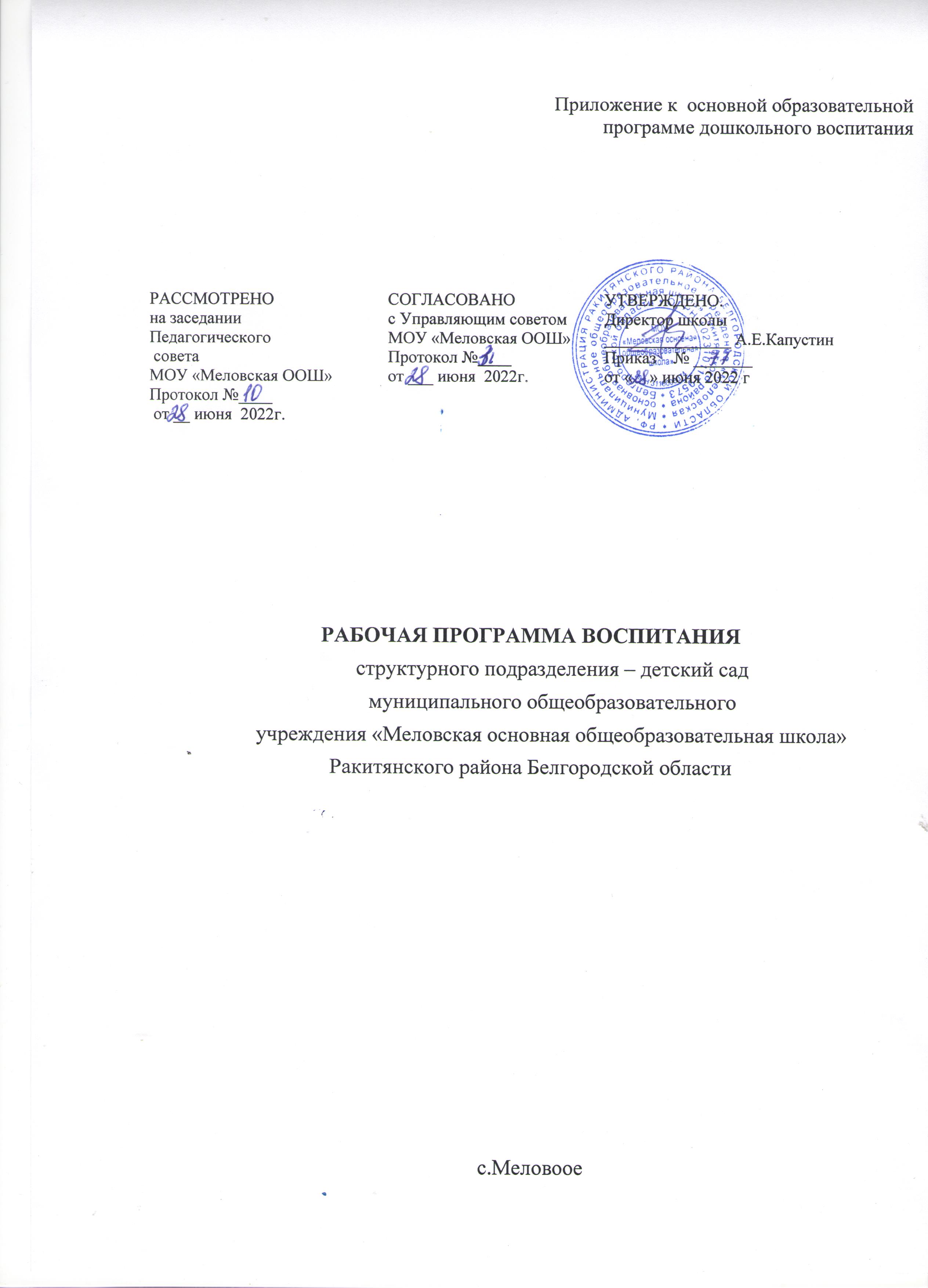 ПОЯСНИТЕЛЬНАЯ ЗАПИСКАРабочая Программа воспитания (далее – Программа, Программа воспитания) структурного подразделения – детский сад муниципального общеобразовательного учреждения «Меловская основная общеобразовательная школа» (далее - детский сад) определяет содержание и организацию воспитательной работы на уровне дошкольного образования в дошкольной группе детского сада.Содержание Программы разработано на основе следующих нормативно-правовых документов:  Федерального закона от 31 июля 2020 г. № 304-ФЗ «О внесении изменений в Федеральный закон «Об образовании в Российской Федерации» по вопросам воспитания обучающихся» с учетом Плана мероприятий по реализации в 2021–2025 годах;Стратегии развития воспитания в Российской Федерации на период до 2025 года, утверждена постановлением правительства Российской Федерацииот 29.05.2015г. №996-р;Примерной программы воспитания, одобренной решением федерального научно-методического объединения по общему образованию от 02.06.2020г. №2/20; Указа президента Российской Федерации В.В. Путина от 07.05.2018г. №204 «О национальных целях и стратегических задачах развития Российской Федерации на период развития до 2024 года»;Примерной рабочей программы воспитания для образовательных организаций, реализующих образовательные программы дошкольного образования, одобрена решением федерального научно-методического объединения по общему образованию от 01.07.2021г. №2/21; Федерального государственного образовательного стандарта дошкольного образования.ООП ДО, разработанной для структурного подразделения – детский сад муниципального общеобразовательного учреждения «Меловская основная общеобразовательная школа».Работа по воспитанию, формированию и развитию личности обучающихся в детском саду предполагает преемственность по отношению к достижению воспитательных целей начального общего образования (далее – НОО), к реализации Примерной программы воспитания, одобренной федеральным учебно-методическим объединением по общему образованию (протокол от 2 июня 2020 г. № 2/20).ДОО руководствуется определением понятия «образовательная программа», предложенным в Федеральном законе от 29 декабря 2012 г. № 273-ФЗ «Об образовании  в Российской Федерации» (далее – Федеральный закон): «образовательная программа – комплекс основных характеристик образования (объем, содержание, планируемые результаты)  и организационно-педагогических условий, который представлен в виде учебного плана, календарного учебного графика, рабочих программ учебных предметов, курсов, дисциплин (модулей), иных компонентов, оценочных и методических материалов, а также  в предусмотренных настоящим Федеральным законом случаях в виде рабочей программы воспитания, календарного плана воспитательной работы, форм аттестации». Программа воспитания является компонентом основной образовательной программы дошкольного образования детского сада. В связи с этим структура Программы воспитания включает три раздела – целевой, содержательный и организационный.Под воспитанием понимается «деятельность, направленная на развитие личности, создание условий для самоопределения и социализации обучающихся на основе социокультурных, духовно-нравственных ценностей и принятых в российском обществе правил и норм поведения в интересах человека, семьи, общества и государства, формирование у обучающихся чувства патриотизма, гражданственности, уважения к памяти защитников Отечества и подвигам Героев Отечества, закону и правопорядку, человеку труда и старшему поколению, взаимного уважения, бережного отношения к культурному наследию и традициям многонационального народа Российской Федерации, природе и окружающей среде». Программа основана на воплощении национального воспитательного идеала, который понимается как высшая цель образования, нравственное (идеальное) представление о человеке. В основе процесса воспитания детей в детском саду лежат конституционные и национальные ценности российского общества. Целевые ориентиры рассматриваются как возрастные характеристики возможных достижений ребенка, которые связаны с портретом выпускника детского сада и с базовыми духовно-нравственными ценностями. Планируемые результаты определяют направления для рабочей программы воспитания. С учетом особенностей социокультурной среды, в которой воспитывается ребенок, в рабочей Программе воспитания отражается взаимодействие участников образовательных отношений со всеми субъектами, что позволяет воспитать гражданина и патриота, раскрыть способности и таланты детей, подготовить их к жизни в высокотехнологичном, конкурентном обществе. Для того чтобы эти ценности осваивались ребёнком, находят свое отражение в основных направлениях воспитательной работы детского сада. Ценности Родины и природы лежат в основе патриотического направления воспитания. Ценности человека, семьи, дружбы, сотрудничества лежат в основе социального направления воспитания. Ценность знания лежит в основе познавательного направления воспитания. Ценность здоровья лежит в основе физического и оздоровительного направления воспитания. Ценность труда лежит в основе трудового направления воспитания. Ценности культуры и красоты лежат в основе этико-эстетического направления воспитания. Реализация Программы воспитания основана на взаимодействии с разными субъектами образовательных отношений. В части, формируемой участниками образовательных отношений, дополняет приоритетные направления воспитания с учетом реализуемой основной образовательной программы, региональной и муниципальной специфики реализации Стратегии развития воспитания в Российской Федерации на период до 2025 года, того, что воспитательные задачи, согласно федеральному государственному образовательному стандарту дошкольного образования (далее – ФГОС ДО), реализуются в рамках образовательных областей – социально-коммуникативного, познавательного, речевого, художественно-эстетического развития, физического развития. Реализация рабочей программы воспитания основана на сетевом взаимодействии с разными субъектами воспитательно-образовательного процесса.При	разработке	рабочей	программы	воспитания учтено, что основой организации воспитательного процесса   в   дошкольном   возрасте являются представления об особенностях данного возраста и тех психологических механизмах, которые лежат в основе формирования личности на разных возрастных этапах дошкольного детства.Целевые ориентиры рассматриваются как возрастные характеристики возможных достижений ребенка, которые коррелируют с портретом выпускника ДОО и с базовыми духовно-нравственными ценностями.Рабочая программа воспитания ДОО разработана с учётом культурно- исторических, этнических, социально-экономических, демографических и иных особенностей региона, культурно-образовательных потребностей детей, их родителей (законных представителей), традиций и возможностей педагогического коллектива структурного подразделения – детский сад муниципального общеобразовательногоучреждения «Меловская основная общеобразовательная школа».С учетом особенностей социокультурной среды, в которой воспитывается ребенок, в рабочей программе отражены образовательные отношения сотрудничества образовательной организации с семьями дошкольников, а также со всеми субъектами образовательных отношений.Реализация Программы воспитания предполагает социальное партнерство с другими организациями. Структурное подразделение – детский сад муниципального общеобразовательного учреждения «Меловская основная общеобразовательная школа» заключила договоры о сотрудничестве с учреждениями социальной сферы Ракитянского района:Ракитянский краеведческий музейРакитянский ЦКРСотрудничество с социальными партнерами осуществляется на основе заключенных договоров. К Программе воспитания прилагается календарный план воспитательной работы.РАЗДЕЛ I.  Целевые ориентиры и планируемые результаты Программы воспитания1.1. Цель Программы воспитанияОбщая цель воспитания в детском саду – личностное развитие дошкольников и создание условий для их позитивной социализации на основе базовых ценностей российского общества через: формирование ценностного отношения к окружающему миру, другим людям, себе; овладение первичными представлениями о базовых ценностях, а также выработанных обществом нормах и правилах поведения; приобретение первичного опыта деятельности и поведения в соответствии с базовыми национальными ценностями, нормами и правилами, принятыми в обществе. Задачи воспитания формируются для каждого возрастного периода (2 мес. – 1 год, 1 год – 3 года, 3 года – 8 лет) на основе планируемых результатов достижения цели воспитания и реализуются в единстве с развивающими задачами, определенными действующими нормативными правовыми документами в сфере дошкольного образования. Задачи воспитания соответствуют основным направлениям воспитательной работы. Задачи воспитания соответствуют основным направлениям воспитательной работы:Охрана и укрепление физического и психического здоровья детей, в том числе их эмоционального благополучия.Обеспечение равных возможностей для полноценного развития каждого воспитанника в период дошкольного детства независимо от пола, нации, языка, социального статуса, психофизиологических и других особенностей (в том числе ограниченных возможностей здоровья).Обеспечение преемственности целей, задач и содержания образования, реализуемых в рамках основных образовательных программ дошкольного и начального общего образования.Создание благоприятных условий развития детей в соответствии с их возрастными и индивидуальными особенностями и склонностями, развития способностей и творческого потенциала каждого ребёнка как субъекта отношений с самим собой, другими детьми, взрослыми и миром.Объединение обучения и воспитания в целостный образовательный процесс на основе духовно-нравственных и социокультурных ценностей и принятых в обществе правил и норм поведения в интересах человека, семьи, общества.Формирование общей культуры личности детей, в том числе ценностей здорового образа жизни, развития их социальных, нравственных, эстетических, интеллектуальных, физических качеств, инициативности, самостоятельности и ответственности ребёнка, формирование предпосылок учебной деятельности.Обеспечение вариативности и разнообразия содержания Программы и организационных форм дошкольного образования, возможности формирования Программы с учётом образовательных потребностей, способностей и состояния здоровья детей.Формирование социокультурной среды, соответствующей возрастным, индивидуальным, психологическим и физиологическим особенностям детей.Обеспечение психолого-педагогической поддержки семьи и повышения компетентности родителей (законных представителей) в вопросах развития и образования, охраны и укрепления здоровья детей.Формирование базовых основ национальных, этнокультурных, демографических, климатических условий развития родного края.                        Часть формируемая участниками образовательных отношенийБазовые задачи патриотического воспитания:формирование любви к родному краю, родной природе, родному языку, культурномунаследию своего народа;воспитание любви, уважения к своим национальным особенностям и чувства собственного достоинства как представителя своего народа;воспитание уважительного отношения к гражданам России в целом, своим соотечественникам и согражданам, представителям всех народов России, к ровесникам, родителям, соседям, старшим, другим людям вне зависимости от их этнической принадлежности;воспитание любви к родной природе, природе своего края, России, понимания единства природы и людей и бережного ответственного отношения к природе.Задачи регионального и муниципального компонента патриотического воспитанияЗадачи парциальной программы «Здравствуй, мир Белогорья»:-Формирование представлений о социокультурных ценностях и традициях России и Белгородской области;Расширение «зоны ближайшего развития» путем включения дошкольников в развивающие формы совместной деятельности со взрослыми и друг с другом с учетом социокультурных традиций Белогорья;Развитие у детей способности к инициативному и самостоятельному действию по решению познавательных задач на основе социокультурных традиций Белгородской области.Задачи Парциальной программы «Мир Белогорья, я и мои друзья!-формирование уважительного отношения и чувства принадлежности к своей семье, малой родине и России, представление о социокультурных ценностях, традициях и праздниках;расширение «зоны ближайшего развития» путем включения дошкольников в развивающие формы совместной деятельности со взрослыми и друг с другом с учетом социокультурных традиций Белогорья;развитие у детей способности к инициативному и самостоятельному действию по решению социально-коммуникативных задач на основе социокультурных традиций Белгородской области.Задачи парциальной программы«По речевым тропинкам Белогорья»:речевое развитие дошкольников на основе социокультурных традиций Белгородской области;формирование представлений о фольклоре, литературных ценностях и традициях России и Белгородской области;расширение «зоны ближайшего развития» путем включения до школьников в развивающие коммуникативные формы совместной деятельности со взрослыми и друг с другом с учетом социокультурных традиций Белогорья;развитие у детей способности к инициативному и самостоятельному действию по решению коммуникативных задач на основе социокультурных традиций Белгородской области.Задачи Парциальной программы дошкольного образования «Цветной мир Белогорья»:-содействовать развитию любознательности и познавательной мотивации на основе ценностно-смыслового восприятия и понимания произведений искусства (словесного, музыкального, изобразительного: живописи, графики, декоративно-прикладного творчества, архитектуры, дизайна), мира природы Белогорья;способствовать раскрытию разнообразия видов и жанров искусства Белогорья как результата творческой деятельности человека;поддерживать стремление детей к знакомству с деятельностью художника, архитектора, народного мастера на трех уровнях освоения «восприятие-исполнительство-творчество»;обогащать	художественный	опыт	детей	на	основе	освоения «языка искусства, культуры» Белогорья.Базовые задачи социального направленияФормирование у ребенка представлений о добре и зле, позитивного образа семьи с детьми, ознакомление с распределением ролей в семье, образами дружбы в фольклоре и детской литературе, примерами сотрудничества и взаимопомощи людей в различных видах деятельности (на материале истории России, ее героев), милосердия изаботы. Анализ поступков самих детей в группе в различных ситуациях.Формирование навыков, необходимых для полноценного существования в обществе: эмпатии (сопереживания), коммуникабельности, заботы, ответственности, сотрудничества, умения договариваться, умения соблюдать правила.Развитие способности поставить себя на место другого как проявление личностной зрелости и преодоление детского эгоизма.организовывать сюжетно-ролевые игры (в семью, в команду и т. п.), игры с правилами,традиционные народные игры и пр.;воспитывать у детей навыки поведения в обществе;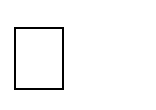 учить детей сотрудничать, организуя групповые формы в продуктивных видах деятельности;учить детей анализировать поступки и чувства – свои и других людей; организовывать коллективные проекты заботы и помощи;создавать доброжелательный психологический климат в группе.Задачи регионального и муниципального компонента социального направленияРасширение «зоны ближайшего развития» путем включения дошкольников в развивающие формы совместной деятельности со взрослыми и друг с другом с учетом социокультурных традиций Белогорья;Развитие у детей способности к инициативному и самостоятельному действию по решению познавательных задач на основе социокультурных традиций Белгородской области.Задачи Парциальной программы «Мир Белогорья, я и мои друзья!-формирование уважительного отношения и чувства принадлежности к своей семье, малой родине и России, представление о социокультурных ценностях, традициях и праздниках;расширение «зоны ближайшего развития» путем включения дошкольников в развивающие формы совместной деятельности со взрослыми и друг с другом с учетом социокультурных традиций Белогорья;развитие у детей способности к инициативному и самостоятельному действию по решению социально-коммуникативных задач на основе социокультурных традиций Белгородской области.Задачи парциальной программы«По речевым тропинкам Белогорья»:речевое развитие дошкольников на основе социокультурных традиций Белгородской области;формирование представлений о фольклоре, литературных ценностях и традициях России и Белгородской области;развитие коммуникативной культуры дошкольников в игровой, познавательно- исследовательской, проектной деятельности;расширение «зоны ближайшего развития» путем включения до школьников в развивающие коммуникативные формы совместной деятельности со взрослыми и друг с другом с учетом социокультурных традиций Белогорья;развитие у детей способности к инициативному и самостоятельному действию по решению коммуникативных задач на основе социокультурных традиций Белгородской области.Базовые задачи познавательного направления:развитие любознательности, формирование опыта познавательной инициативы;формирование ценностного отношения к взрослому как источнику знаний;приобщение ребенка к культурным способам познания (книги, интернет-источники, дискуссии и др.).Направления деятельности воспитателя:совместная деятельность воспитателя с детьми на основе наблюдения, сравнения,проведения опытов (экспериментирования), организации походов и экскурсий, просмотра доступных для восприятия ребенка познавательных фильмов, чтения и просмотра книг;-организация конструкторской и продуктивной творческой деятельности, проектной и исследовательской деятельности детей совместно со взрослыми;организация насыщенной и структурированной образовательной среды, включающей иллюстрации, видеоматериалы, ориентированные на детскую аудиторию; различного типа конструкторы и наборы для экспериментирования.Задачи регионального и муниципального компонента социального направленияЗадачи парциальной программы «Здравствуй, мир Белогорья»:-Развитие познавательных интересов дошкольников, любознательности и познавательной мотивации на основе социокультурных традиций Белгородской области;-Формирование представлений о социокультурных ценностях и традициях России и Белгородской области;-Развитие в игровой, познавательно-исследовательской, проектной деятельности представлений о себе и других людях, о природных богатствах и культурных достижениях Белгородской области, о труде и профессиях земляков, об историческом прошлом и настоящем Белогорья;Развитие у детей способности к инициативному и самостоятельному действию по решению познавательных задач на основе социокультурных традиций Белгородской области.Задачи Парциальной программы «Мир Белогорья, я и мои друзья!»-формирование уважительного отношения и чувства принадлежности к своей семье, малой родине и России, представление о социокультурных ценностях, традициях и праздниках;развитие в игровой, познавательно-исследовательской, проектной деятельности представлений о себе и других людях (различия между людьми разного возраста и пола, настроения, чувства и переживания, взаимоотношения между людьми);Задачи Парциальной программы дошкольного образования «Цветной мир Белогорья»:-содействовать развитию любознательности и познавательной мотивации на основе ценностно-смыслового восприятия и понимания произведений искусства (словесного, музыкального, изобразительного: живописи, графики, декоративно-прикладного творчества, архитектуры, дизайна), мира природы Белогорья;способствовать раскрытию разнообразия видов и жанров искусства Белогорья как результата творческой деятельности человека.Базовые задачи физического и оздоровительного направления Задачи по формированию здорового образа жизни:обеспечение построения образовательного процесса физического воспитания детей (совместной и самостоятельной деятельности) на основе здоровье формирующих и здоровье сберегающих технологий, и обеспечение условий для гармоничного физическогои эстетического развития ребенка;закаливание, повышение сопротивляемости к воздействию условий внешней среды; укрепление опорно-двигательного аппарата; развитие двигательных способностей,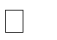 обучение двигательным навыкам и умениям;формирование элементарных представлений в области физической культуры, здоровья и безопасного образа жизни;организация сна, здорового питания, выстраивание правильного режима дня; воспитание экологической культуры, обучение безопасности жизнедеятельности.Направления деятельности воспитателя:организация подвижных, спортивных игр, в том числе традиционных народных игр, дворовых игр на территории детского сада;создание детско-взрослых проектов по здоровому образу жизни;введение оздоровительных традиций в ДОО.Задачи регионального и муниципального компонента физического и оздоровительного направленияЗадачи парциальной программы «Выходи играть во двор»:формирование устойчивого интереса к подвижным народным играм, играм с элементами спорта, спортивным упражнениям, желания использовать их в самостоятельной двигательной деятельности;обогащение двигательного опыта дошкольников новыми двигательными действиями;закрепление техники выполнения основных движений, ОРУ, элементов спортивных игр;содействие развитию двигательных способностей детей: ловкости,быстроты, гибкости, силы, выносливости;-воспитание положительных нравственно-волевых качеств;формирование культуры здоровья.Базовые задачи трудового направленияОсновные задачи трудового воспитания.Ознакомление с доступными детям видами труда взрослых и воспитание положительного отношения к их труду, познание явлений и свойств, связанных с преобразованием материалов и природной среды, которое является следствием трудовой деятельности взрослых и труда самих детей.Формирование навыков, необходимых для трудовой деятельности детей, воспитание навыков организации своей работы, формирование элементарных навыков планирования.Формирование трудового усилия (привычки к доступному дошкольнику напряжению физических, умственных и нравственных сил для решения трудовой задачи).При реализации данных задач воспитатель ДОО должен сосредоточить свое внимание на нескольких направлениях воспитательной работы:показать детям необходимость постоянного труда в повседневной жизни, использовать его возможности для нравственного воспитания дошкольников;воспитывать у ребенка бережливость (беречь игрушки, одежду, труд и старанияродителей, воспитателя, сверстников), так как данная  черта непременно  сопряжена с трудолюбием; предоставлять	детям	самостоятельность	в	выполнении	работы,	чтобы	они почувствовали ответственность за свои действия;собственным примером трудолюбия и занятости создавать у детей соответствующее настроение, формировать стремление к полезной деятельности;связывать развитие трудолюбия с формированием общественных мотивов труда, желанием приносить пользу людям.развитие предпосылок ценностно-смыслового восприятия и понимания произведенийискусства, явлений жизни, отношений между людьми;воспитание любви к прекрасному, уважения к традициям и культуре родной страны и других народов;развитие творческого отношения к миру, природе, быту и к окружающей ребенка действительности;формирование у детей эстетического вкуса, стремления окружать себя прекрасным, создавать его.Для того чтобы формировать у детей культуру поведения, воспитатель ДОО должен сосредоточить свое внимание на нескольких основных направлениях воспитательной работы:учить детей уважительно относиться к окружающим людям, считаться с их делами, интересами, удобствами;воспитывать культуру общения ребенка, выражающуюся в общительности, этикет вежливости, предупредительности, сдержанности, умении вести себя в общественных местах;воспитывать культуру речи: называть взрослых на «вы» и по имени и отчеству;не перебивать говорящих и выслушивать других; говорить четко, разборчиво, владеть голосом;воспитывать культуру деятельности, что подразумевает умение обращатьсяс игрушками,  книгами, личными вещами, имуществом ДОО; умение подготовиться к предстоящей деятельности, четко и последовательно выполнять и заканчивать ее, после завершения привести в порядок рабочее место, аккуратно убрать все за собой; привести в порядок свою одежду.Задачи регионального и муниципального компонента трудового направленияЗадачи парциальной программы «Здравствуй, мир Белогорья»:-Развитие в игровой, познавательно-исследовательской, проектной деятельности представлений о себе и других людях, о природных богатствах и культурных достижениях Белгородской области, о труде и профессиях земляков, об историческом прошлом и настоящем Белогорья;Задачи Парциальной программы дошкольного образования «Цветной мир Белогорья»:вызывать интерес, уважение к людям, которые трудятся на благо своей малой Родины;Задачи Парциальной программы для детей 5–7 лет «Экономическое воспитание дошкольников формирование предпосылок финансовой грамотности»:Помочь дошкольнику выработать следующие умения, навыки и личностные качества:понимать и ценить окружающий предметный мир (мир вещей как результат руда людей);уважать людей, умеющих трудиться и честно зарабатывать деньги;осознавать взаимосвязь понятий «труд — продукт — деньги» и «стоимость продукта в зависимости от его качества», видеть красоту человеческого творения;признавать авторитетными качества человека-хозяина: бережливость, рациональность, экономность, трудолюбие и вместе с тем — щедрость, благородство, честность, отзывчивость, сочувствие (примеры меценатства, материальной взаимопомощи, поддержки и т. п.);рационально оценивать способы и средства выполнения желаний, корректировать собственные потребности, выстраивать их иерархию и временную перспективу реализации;применять полученные умения и навыки в реальных жизненных ситуациях.гуманного деятельного отношения.Базовые задачи этико-эстетического	направления Основные задачи этико-эстетического воспитания:формирование культуры общения, поведения, этических представлений;воспитание представлений о значении опрятности и красоты внешней, ее влиянии на внутренний мир человека.Направления деятельности воспитателя по эстетическому воспитанию предполагаютследующее:выстраивание взаимосвязи художественно-творческой деятельности самих детейс	воспитательной	работой	через	развитие	восприятия,	образных	представлений, воображенияи творчества;уважительное отношение к результатам творчества детей, широкое включение их произведений в жизнь ДОО;организацию выставок, концертов, создание эстетической развивающей среды и др.; формирование чувства прекрасного на основе восприятия художественного слована русском и родном языке;реализация вариативности содержания, форм и методов работы с детьми по разным направлениям эстетического воспитания.Задачи регионального и муниципального компонента этико-эстетического направленияЗадачи парциальной программы «Здравствуй, мир Белогорья»:Расширение «зоны ближайшего развития» путем включения дошкольников в развивающие формы совместной деятельности со взрослыми и друг с другом с учетом социокультурных традиций Белогорья;Задачи Парциальной программы «Мир Белогорья, я и мои друзья!развитие у детей способности к инициативному и самостоятельному действию по решению социально-коммуникативных задач на основе социокультурных традиций Белгородской области.Задачи парциальной программы«По речевым тропинкам Белогорья»:речевое развитие дошкольников на основе социокультурных традиций Белгородской области;формирование представлений о фольклоре, литературных ценностях и традициях России и Белгородской области;развитие коммуникативной культуры дошкольников в игровой, познавательно- исследовательской, проектной деятельности;расширение «зоны ближайшего развития» путем включения до школьников в развивающие коммуникативные формы совместной деятельности со взрослыми и друг с другом с учетом социокультурных традиций Белогорья;развитие у детей способности к инициативному и самостоятельному действию по решению коммуникативных задач на основе социокультурных традиций Белгородской области.Задачи Парциальной программы дошкольного образования «Цветной мир Белогорья»:-содействовать развитию любознательности и познавательной мотивации на основе ценностно-смыслового восприятия и понимания произведений искусства (словесного, музыкального, изобразительного: живописи, графики, декоративно-прикладного творчества, архитектуры, дизайна), мира природы Белогорья;способствовать раскрытию разнообразия видов и жанров искусства Белогорья как результата творческой деятельности человека;содействовать формированию эстетического и бережного отношения к художественным традициям родного края как отражению жизни своего народа во всем ее многообразии, к окружающей действительности;поддерживать стремление детей к знакомству с деятельностью художника, архитектора, народного мастера на трех уровнях освоения «восприятие-исполнительство-творчество»;обогащать художественный опыт детей на основе освоения «языка искусства, культуры» Белогорья;вызывать интерес, уважение к людям, которые трудятся на благо своей малой Родины;способствовать формированию общей культуры   (зрителя, слушателя и т.д.) личности детей на основе духовных и нравственных ценностей художественной культуры и культуры и искусства Белогорья.1.2. Методологические основы и принципы построения Программы воспитанияМетодологической основой Программы воспитания являются антропологический, культурно-исторический и практичные подходы. Концепция Программы основывается на базовых ценностях воспитания, заложенных в определении воспитания, содержащемся в Федеральном законе от 29 декабря 2012 г. № 273-ФЗ «Об образовании в Российской Федерации». Методологическими ориентирами воспитания также выступают следующие идеи отечественной педагогики и психологии: развитие личного субъективного мнения и личности ребенка в деятельности; духовно-нравственное, ценностное и смысловое содержание воспитания; идея о сущности детства как сенситивного периода воспитания; амплификация (обогащение) развития ребёнка средствами разных «специфически детских видов деятельности». Программа воспитания руководствуется принципами дошкольного образования, определенными ФГОС ДО. Программа воспитания построена на основе духовно-нравственных и социокультурных ценностей и принятых в обществе правил, и норм поведения в интересах человека, семьи, общества и опирается на следующие принципы: принцип гуманизма. Приоритет жизни и здоровья человека, прав и свобод личности, свободного развития личности; воспитание взаимоуважения, трудолюбия, гражданственности, патриотизма, 	ответственности, 	правовой 	культуры, 	бережного 	отношения  к природе и окружающей среде, рационального природопользования; принцип ценностного единства и совместности. Единство ценностей и смыслов воспитания, разделяемых всеми участниками образовательных отношений, содействие, сотворчество и сопереживание, взаимопонимание и взаимное уважение; принцип общего культурного образования. Воспитание основывается на культуре и традициях России, включая культурные особенности региона; принцип следования нравственному примеру. Пример как метод воспитания позволяет расширить нравственный опыт ребенка, побудить его к открытому внутреннему диалогу, пробудить в нем нравственную рефлексию, обеспечить возможность выбора при построении собственной системы ценностных отношений, продемонстрировать ребенку реальную возможность следования идеалу в жизни; принципы безопасной жизнедеятельности. Защищенность важных интересов личности от внутренних и внешних угроз, воспитание через призму безопасности и безопасного поведения; принцип совместной деятельности ребенка и взрослого. Значимость совместной деятельности взрослого и ребенка на основе приобщения к культурным ценностям и их освоения; принцип инклюзивности. Организация образовательного процесса, при котором все дети, независимо от их физических, психических, интеллектуальных, культурно-этнических, языковых и иных особенностей, включены в общую систему образования. Данные принципы реализуются в укладе ОО, включающем воспитывающие среды, общности, культурные практики, совместную деятельность и события. Часть формируемая участниками образовательных отношений Принципы Программы воспитания реализуются через  Устав учреждения, правила внутреннего распорядка воспитанников, кодекса профессиональной этики, кодекса доброжелательного общения.1.2.1. Уклад детского садаУклад способствует формированию ценностей воспитания, которые разделяются всеми участниками образовательных отношений (воспитанниками, родителями, педагогами и другими сотрудниками детского сада и школы). С родителями (законными представителями) заключается родительский договор участников образовательных отношений, опирающийся на базовые национальные ценности, содержащий традиции региона и образовательного учреждения, задающий культуру поведения сообществ, описывающий предметно-пространственную среду, деятельности и социокультурный контекст. Уклад учитывает специфику и конкретные формы организации распорядка дневного, недельного, месячного, годового цикла жизни детского сада. Таблица 1Структура учебного года Таблица 2Структура воспитательно-образовательного процессаМаксимально допустимый объём недельной нагрузки, для детей дошкольного возраста и продолжительность непрерывной образовательной деятельности, регламентируются в соответствии СанПиН.  Уклад способствует формированию ценностей воспитания, которые разделяются всеми участниками образовательных отношений (воспитанниками, родителями, педагогами и другими сотрудниками детского сада). Уклад детского сада направлен на сохранение преемственности принципов воспитания с уровня дошкольного образования на уровень начального общего образования: Обеспечение личностно развивающей предметно-пространственной среды, в том числе современное материально-техническое обеспечение, методические материалы и средства обучения. Наличие профессиональных кадров и готовность педагогического коллектива к достижению целевых ориентиров Программы воспитания. Взаимодействие с родителями по вопросам воспитания. Учет индивидуальных особенностей детей дошкольного возраста, в интересах которых реализуется Программа воспитания (возрастных, физических, психологических, национальных и пр.). Условия реализации Программы воспитания (кадровые, материально-технические, психолого-педагогические, нормативные, организационно-методические и др.) важно интегрировать с соответствующими пунктами организационного раздела ООП ДО. Уклад задает и удерживает ценности воспитания – как инвариантные, так и свои собственные, для всех участников образовательных отношений: руководителей образовательного учреждения, воспитателей и специалистов, вспомогательного персонала, воспитанников, родителей (законных представителей), субъектов социокультурного окружения детского сада. Уклад определяется общественным договором, устанавливает правила жизни и отношений в детском саду, нормы и традиции, психологический климат (атмосферу), безопасность, характер воспитательных процессов, способы взаимодействия между детьми и педагогами, педагогами и родителями, детьми друг с другом. Уклад включает в себя сетевое информационное пространство и нормы общения участников образовательных отношений в социальных сетях. Уклад и ребенок определяют особенности воспитывающей среды. Воспитывающая среда раскрывает заданные укладом ценностно-смысловые ориентиры. Воспитывающая среда –  это содержательная и динамическая характеристика уклада, которая определяет его особенности, степень его вариативности и уникальности. Воспитывающая среда строится по трем линиям: «от взрослого», который создает предметно-образную среду, способствующую воспитанию необходимых качеств; «от совместной деятельности ребенка и взрослого», в ходе которой формируются нравственные, гражданские, эстетические и иные качества ребенка в ходе специально организованного педагогического взаимодействия ребенка и взрослого, обеспечивающего достижение поставленных воспитательных целей; «от ребенка», который самостоятельно действует, творит, получает опыт деятельности,  в особенности – игровой. Основные традиции воспитательного процесса в  ДОО:Стержнем годового цикла воспитательной работы являются общие для всего детского сада событийные мероприятия, в которых участвуют дети разных возрастов. Межвозрастное взаимодействие дошкольников способствует их взаимообучению и взаи- мовоспитанию. Общение младших по возрасту ребят со старшими создает благоприятные условия для формирования дружеских отношений, положительных эмоций, проявления уважения, самостоятельности. Это дает больший воспитательный результат, чем прямое влияние педагога.Детская художественная литература и народное творчество традиционно рас- сматриваются педагогами ДОО в качестве наиболее доступных и действенных в воспита- тельном отношении видов искусства, обеспечивающих развитие личности дошкольника в соответствии с общечеловеческими и национальными ценностными установками.Воспитатели и специалисты ДОО ориентированы на организацию разнообраз- ных форм детских сообществ. Это кружки, лаборатории, детско-взрослые сообщества и др. Данные сообщества обеспечивают полноценный опыт социализации детей.Коллективное планирование, разработка и проведение общих мероприятий. В детском саду создана система методического сопровождения педагогических инициатив семьи. Организовано единое с родителями образовательное пространство для обмена опытом, знаниями, идеями, для обсуждения и решения конкретных воспитатель- ных задач. Именно педагогическая инициатива родителей стала новым этапом сотрудни- чества с ними, показателем качества воспитательной работы.Дополнительным воспитательным ресурсом по приобщению дошкольников к истории и культуре своей Отчизны и своего родного края являются мини-музеи, которые систематически организуются в каждой группе дошкольного учреждения. Музейная пе- дагогика рассматривается нами как ценность, обладающая исторической и художествен- ной значимостью.Воспитательный процесс в ДОО выстраивается с учетом концепции духовно - нравственного развития и воспитания личности гражданина России, включающей в се- бя:национальный воспитательный идеал – высшая цель, образования нравственное (идеальное) представление о человеке, на воспитание, обучение и развитие которого направлены усилия основных субъектов национальной жизни: государства, семьи, шко- лы, политических партий, религиозных объединений и общественных организаций;базовые национальные ценности – основные моральные ценности, приоритетные нравственные установки, существующие в культурных, семейных, социально- исторических, религиозных традициях многонационального народа Российской Феде- рации, передаваемые от поколения к поколению и обеспечивающие успешное разви- тие страны в современных условиях:патриотизм – любовь к России, к своему народу, к своей малой Родине, служение Отече- ству;-социальная солидарность – свобода личная и национальная, доверие к людям, ин- ститутам государства и гражданского общества, справедливость, милосердие, честь, достоинство;гражданственность – служение Отечеству, правовое государство, гражданское общест- во, закон и правопорядок, поликультурный мир, свобода совести и вероисповедания;семья – любовь и верность, здоровье, достаток, уважение к родителям, забота о старших и младших, забота о продолжении рода;труд и творчество – уважение к труду, творчество и созидание, целеустремлённость и настойчивость;наука – ценность знания, стремление к истине, научная картина мира;традиционные российские религии – представления о вере, духовности религиозной жизни человека, ценности религиозного мировоззрения, толерантности, формируемые на основе межконфессионального диалога;искусство и литература – красота, гармония, духовный мир человека, нравственный выбор, смысл жизни, эстетическое развитие, этическое развитие;природа – эволюция, родная земля, заповедная природа, планета Земля, экологическое сознание;человечество – мир во всем мире, многообразие культур и народов, прогресс человечества, международное сотрудничество;духовно-нравственное развитие личности – осуществляемое в процессе социализации, последовательное расширение и укрепление ценностно-смысловой сферы личности, формирование способности человека оценивать и сознательно выстраивать на основе традиционных моральных норм и нравственных идеалов отношения к себе, другим людям, обществу, государству, Отечеству, миру в целом;духовно-нравственное воспитание личности гражданина России – педагогически ор- ганизованный процесс усвоения и приятия воспитанниками базовых национальных ценностей. Носителями этих ценностей являются многонациональный народ Российской Федерации, государство, семья, культурно-территориальные сообщества, традиционные российские религиозные объединения.Часть формируемая участниками образовательных отношенийУклад Программы воспитания реализуется на основании  Устава учреждения, правил внутреннего распорядка воспитанников, кодекса профессиональной этики, кодекса доброжелательного общения.1.2.2. Воспитывающая среда детского садаВоспитывающая среда – это особая форма организации образовательного процесса, реализующего цель и задачи воспитания. Воспитывающая среда определяется целью и задачамивоспитания, духовно-нравственными и социокультурными ценностями, образцами и практиками. Основными характеристиками воспитывающей среды являются ее насыщенность и структурированность.Воспитывающая среда определяется целью и задачами воспитания, духовно-нравственными и социокультурными ценностями, образцами и практиками. Основными характеристиками воспитывающей среды являются ее насыщенность и структурированность. Воспитывающая среда  для реализации Программы строится на следующих принципах:- принцип психологической комфортности. Взаимоотношения между детьми и взрослыми строятся на основе доброжелательности, поддержки, доверия и конструктивной взаимопомощи;- принцип деятельности. Основной акцент делается на организации самостоятельных детских «открытий» в процессе разнообразных видов деятельности детей (в игре, общении, исследовании и пр.); педагог выступает, прежде всего, как организатор воспитательного процесса;- принцип целостности. Стратегия и тактика воспитательной работы с детьми опирается на представление о целостной жизнедеятельности ребенка. У ребенка формируется целостное представление о мире, себе самом, социокультурных отношениях;- принцип минимакса. Создаются условия для продвижения каждого ребенка по индивидуальной траектории развития и саморазвития — в своем темпе, на уровне своего возможного максимума;- принцип творчества. Воспитательный процесс ориентирован на развитие творческих способностей каждого ребенка, приобретение им собственного опыта творческой деятельности;- принцип вариативности. Детям предоставляются возможности выбора игрушек, материалов, видов активности, партнеров совместной деятельности и общения, а также источника информации, способа действия и др.;- принцип непрерывности. Обеспечивается преемственность в содержании, технологиях, методах между дошкольным и начальным общим образованием, определяется вектор на дальнюю перспективу развития.1.2.3. Общности (сообщества) детского садаПрофессиональная общность – это устойчивая система связей и отношений между людьми, единство целей и задач воспитания, реализуемое всеми сотрудниками детского сада. Сами участники общности должны разделять те ценности, которые заложены в основу Программы. Основой эффективности такой общности является рефлексия собственной профессиональной деятельности. Воспитатель, а также другие сотрудники должны: быть примером в формировании полноценных и сформированных ценностных ориентиров, норм общения и поведения; мотивировать детей к общению друг с другом, поощрять даже самые незначительные стремления к общению и взаимодействию; поощрять детскую дружбу, стараться, чтобы дружба между отдельными детьми внутри группы сверстников принимала общественную направленность; заботиться о том, чтобы дети непрерывно приобретали опыт общения на основе чувства доброжелательности; содействовать проявлению детьми заботы об окружающих, учить проявлять чуткость к сверстникам, побуждать детей сопереживать, беспокоиться, проявлять внимание к заболевшему товарищу; воспитывать в детях такие качества личности, которые помогают влиться в общество сверстников (организованность, общительность, отзывчивость, щедрость, доброжелательность и пр.); учить детей совместной 	деятельности, насыщать их жизнь событиями,  которые сплачивали бы и объединяли ребят; воспитывать в детях чувство ответственности перед группой за свое поведениеПрофессионально-родительская общность включает сотрудников детского сада и всех взрослых членов семей воспитанников, которых связывают не только общие ценности, цели развития и воспитания детей, но и уважение друг к другу. Основная задача – объединение усилий по воспитанию ребенка в семье и в детском саду. Зачастую поведение ребенка сильно различается дома и в детском саду. Без совместного обсуждения воспитывающими взрослыми особенностей ребенка невозможно выявление и в дальнейшем создание условий, которые необходимы для его оптимального и полноценного развития и воспитания. Детско-взрослая общность. Для общности характерно содействие друг другу, сотворчество и сопереживание, взаимопонимание и взаимное уважение, отношение к ребенку как к полноправному человеку, наличие общих симпатий, ценностей и смыслов у всех участников общности. Детско-взрослая общность является источником и механизмом воспитания ребенка. Находясь в общности, ребенок сначала приобщается к тем правилам и нормам, которые вносят взрослые в общность, а затем эти нормы усваиваются ребенком и становятся его собственными. Общность строится и задается системой связей и отношений ее участников.  В каждом возрасте и каждом случае она будет обладать своей спецификой в зависимости от решаемых воспитательных задач. Детская общность. Общество сверстников – необходимое условие полноценного развития личности ребенка. Здесь он непрерывно приобретает способы общественного поведения, под руководством воспитателя учится умению дружно жить, сообща играть, трудиться, заниматься, достигать поставленной цели. Чувство приверженности к группе сверстников рождается тогда, когда ребенок впервые начинает понимать, что рядом с ним такие же, как он сам, что свои желания необходимо соотносить с желаниями других. Воспитатель должен воспитывать у детей навыки и привычки поведения, качества, определяющие характер взаимоотношений ребенка с другими людьми и его успешность в том или ином сообществе. Поэтому так важно придать детским взаимоотношениям дух доброжелательности, развивать у детей стремление и умение помогать как старшим, так и друг другу, оказывать сопротивление плохим поступкам, общими усилиями достигать поставленной цели. Одним из видов детских общностей являются разновозрастные детские общности.  В детском саду должна быть обеспечена возможность взаимодействия ребенка как со старшими, так и с младшими детьми. Включенность ребенка в отношения со старшими, помимо подражания и приобретения нового, рождает опыт послушания, следования общим для всех правилам, нормам поведения и традициям. Отношения с младшими – это возможность для ребенка стать авторитетом и образцом для подражания, а также пространство для воспитания заботы и ответственности. Организация жизнедеятельности детей дошкольного возраста в разновозрастной группе обладает большим воспитательным потенциалом. . Культура поведения воспитателя в общностях как значимая составляющая уклада. Культура поведения взрослых в детском саду направлена на создание воспитывающей среды как условия решения возрастных задач воспитания. Общая психологическая атмосфера, эмоциональный настрой группы, спокойная обстановка, отсутствие спешки, разумная сбалансированность планов – это необходимые условия нормальной жизни и развития детей. Воспитатель должен соблюдать кодекс нормы профессиональной этики и поведения: педагог всегда выходит навстречу родителям и приветствует родителей и детей первым; улыбка – всегда обязательная часть приветствия; педагог описывает события и ситуации, но не даёт им оценки; педагог не обвиняет родителей и не возлагает на них ответственность за поведение детей в детском саду; тон общения ровный и дружелюбный, исключается повышение голоса; уважительное отношение к личности воспитанника; умение заинтересованно слушать собеседника и сопереживать ему; умение видеть и слышать воспитанника, сопереживать ему; уравновешенность и самообладание, выдержка в отношениях с детьми; умение быстро и правильно оценивать сложившуюся обстановку и в то же время не торопиться с выводами о поведении и способностях воспитанников; умение сочетать мягкий эмоциональный и деловой тон в отношениях с детьми; умение сочетать требовательность с чутким отношением к воспитанникам; знание возрастных и индивидуальных особенностей воспитанников; соответствие внешнего вида статусу воспитателя детского сада. 1.2.4. Социокультурный контекстСоциокультурный контекст – это социальная и культурная среда, в которой человек растет и живет. Он также включает в себя влияние, которое среда оказывает на идеи и поведение человека. Социокультурные ценности являются определяющими в структурно-содержательной основе Программы воспитания. Социокультурный контекст воспитания является вариативной составляющей воспитательной программы. Он учитывает этнокультурные, конфессиональные и региональные особенности и направлен на формирование ресурсов воспитательной программы. Реализация социокультурного контекста опирается на построение социального партнерства образовательной организации. В рамках социокультурного контекста повышается роль родительской общественности как субъекта образовательных отношений в Программе воспитания. 1.2.5. Деятельности и культурные практики в детском садуЦели и задачи воспитания реализуются во всех видах деятельности дошкольника, обозначенных во ФГОС ДО. В качестве средств реализации цели воспитания могут выступать следующие основные виды деятельности и культурные практики: предметно-целевая (виды деятельности, организуемые взрослым, в которых он открывает ребенку смысл и ценность человеческой деятельности, способы ее реализации совместно с родителями, воспитателями, сверстниками); культурные практики (активная, самостоятельная апробация каждым ребенком инструментального и ценностного содержаний, полученных от взрослого, и способов их реализации в различных видах деятельности через личный опыт); свободная инициативная деятельность ребенка (его спонтанная самостоятельная активность, в рамках которой он реализует свои базовые устремления: любознательность, общительность, опыт деятельности на основе усвоенных ценностей). 1.3. Требования к планируемым результатам освоения Программы воспитанияПланируемые результаты воспитания носят отсроченный характер, но деятельность воспитателя нацелена на перспективу развития и становления личности ребенка.  Поэтому результаты достижения цели воспитания даны в виде целевых ориентиров, представленных в виде обобщенных портретов ребенка к концу раннего и дошкольного возрастов. Основы личности закладываются в дошкольном детстве, и, если какие-либо линии развития не получат своего становления в детстве, это может отрицательно сказаться на гармоничном развитии человека в будущем. На уровне дошкольного образования не осуществляется оценка результатов воспитательной работы в соответствии с ФГОС ДО, так как «целевые ориентиры основной образовательной программы дошкольного образования не подлежат непосредственной оценке, в том числе в виде педагогической диагностики (мониторинга), и не являются основанием для их формального сравнения с реальными достижениями детей». 1.3.1. Целевые ориентиры воспитательной работы для детей младенческого раннего возраста (до 3 лет)Таблица 1 Портрет ребенка младенческого и раннего возраста (к 3-м годам) 1.3.2. Целевые ориентиры воспитательной работы для детей дошкольного возраста (до 8 лет) Таблица 2Портрет ребенка дошкольного возраста (к 8-ми годам) РАЗДЕЛ II. СОДЕРЖАТЕЛЬНЫЙ2.1. Содержание воспитательной работы по направлениям воспитанияСодержание Программы воспитания реализуется в ходе освоения детьми дошкольного возраста всех образовательных областей, обозначенных во ФГОС ДО, одной из задач которого является объединение воспитания и обучения в целостный образовательный процесс на основе духовно-нравственных и социокультурных ценностей, принятых в обществе правил и норм поведения в интересах человека, семьи, общества: социально-коммуникативное развитие; познавательное развитие; речевое развитие; художественно-эстетическое развитие; физическое развитие.  В пояснительной записке ценности воспитания соотнесены с направлениями воспитательной работы. Предложенные направления не заменяют и не дополняют собой деятельность по пяти образовательным областям, а фокусируют процесс усвоения ребенком базовых ценностей в целостном образовательном процессе. На их основе определяются региональный и муниципальный компоненты. 2.1.1. Патриотическое направление воспитания Ценности Родина и природа лежат в основе патриотического направления воспитания. Патриотизм – это воспитание в ребенке нравственных качеств, чувства любви, интереса к своей стране – России, своему краю, малой родине, своему народу и народу России в целом (гражданский патриотизм), ответственности, трудолюбия; ощущения принадлежности к своему народу.  Патриотическое направление воспитания строится на идее патриотизма как нравственного чувства, которое вырастает из культуры человеческого бытия, особенностей образа жизни и ее уклада, народных и семейных традиций. Воспитательная работа в данном направлении связана со структурой самого понятия «патриотизм» и определяется через следующие взаимосвязанные компоненты: когнитивно-смысловой, связанный со знаниями об истории России, своего края, духовных и культурных традиций и достижений многонационального народа России; эмоционально-ценностный, характеризующийся любовью к Родине – России, уважением к своему народу, народу России в целом; регуляторно-волевой, обеспечивающий укоренение знаний в духовных и культурных традициях своего народа, деятельность на основе понимания ответственности за настоящее и будущее своего народа, России. 2.1.2. Социальное направление воспитания Ценности семья, дружба, человек и сотрудничество лежат в основе социального направления воспитания. В дошкольном детстве ребенок открывает Личность другого человека и его значение в собственной жизни и жизни людей. Он начинает осваивать все многообразие социальных отношений и социальных ролей. Он учится действовать сообща, подчиняться правилам, нести ответственность за свои поступки, действовать в интересах семьи, группы. Формирование правильного ценностно-смыслового отношения ребенка к социальному окружению невозможно без грамотно выстроенного воспитательного процесса, в котором обязательно должна быть личная социальная инициатива ребенка в детско-взрослых и детских общностях. Важным аспектом является формирование у дошкольника представления о мире профессий взрослых, появление к моменту подготовки к школе положительной установки к обучению в школе как важному шагу взросления. Основная цель социального направления воспитания дошкольника заключается в формировании ценностного отношения детей к семье, другому человеку, развитии дружелюбия, создания условий для реализации в обществе. Примерная парциальная образовательная программа социально-коммуникативного развития «Мир Белогорья, я и мои друзья» является составной частью проекта «Создание региональной системы  личностного развития дошкольников в условиях реализации ФГОС дошкольного образования» («Дошкольник Белогорья»)  (идентификационный номер 10078762), соответствует требованиям ФГОС и является результатом многолетней экспериментальной деятельности дошкольных учреждений региона, кафедры  дошкольного и начального образования ОГАОУ ДПО «БелИРО» и кафедры кафедры дошкольного и специального (дефектологического) образования НИУ «БелГУ».В федеральном государственном образовательном стандарте дошкольного образования (далее – ФГОС ДО) социально-коммуникативное развитие рассматривается как одна из образовательных областей, направленных на «усвоение норм и ценностей, принятых в обществе, включая моральные и нравственные ценности, развитие общения и взаимодействия ребенка со взрослыми и сверстниками, становление самостоятельности, целенаправленности и саморегуляции собственных действий; развитие  социального и эмоционального интеллекта, эмоциональной отзывчивости, сопереживания, формирование готовности к совместной деятельности со сверстниками, формирование уважительного отношения и чувства принадлежности к своей семье и к сообществу детей и взрослых в организации; формирование позитивных установок к различным видам труда и творчества; формирование основ безопасного поведения в быту, социуме, природе».Дошкольный возраст обоснованно считается наиболее важным периодом в формировании личности человека. В этот период закладываются фундаментальные человеческие способности: познавательная активность, любознательность, уверенность в себе и доверие к людям, целенаправленность, творческое воображение и другое. Все эти способности не возникают сами по себе, как следствие возраста ребенка, требуется непременное участие взрослого.В процессе общения со взрослыми, наблюдения за социальной действительностью и взаимодействием с социальными институтами дети дошкольного возраста присваивают общественные нормы и морально-нравственные ценности, которые отражаются в их игровой деятельности.Формирование у детей социального опыта и способов взаимоотношений, развитие чувств и эмоций строится с использованием технологий, основанных на ведущей деятельности в этот возрастной период. Социально-коммуникативное развитие осуществляется в процессе активной деятельности детей. Оно органично связанно с возрастными новообразованиями, с особенностями развития личности ребенка, с окружением, с формирующимся личным и социальным опытом. Спецификой социально-коммуникативного развития в этом возрасте является фактическое слияние процессов выполнения ребенком деятельности, приобретения и проявления морально-нравственных чувств и эмоций. Изменение образовательного поля ребенка на уровне социально-коммуникативных игровых технологий, безусловно, обеспечивает не только новое качество образования, высокую мотивацию, развитие способностей и творческого потенциала каждого ребенка как субъекта отношений с самим собой, другими детьми, взрослыми и миром, но также и обновление сознания педагога.Парциальная программа «Мир Белогорья, я и мои друзья» направлена на создание условий для социально-коммуникативного развития детей с учетом социокультурных традиций Белгородской области. Программа разработана на основе игровых технологий, ориентированных на приобретение ребенком социального опыта. Игровые технологии вводят ребенка в круг реальных жизненных явлений, обеспечивают освоение коммуникационных умений. Игры дают возможность моделировать разные ситуации, искать выход из конфликтов, не прибегая к агрессивности, учат разнообразию эмоциональных проявлений. Они помогают ребёнку осваивать духовные и общечеловеческие ценности. Программа предназначена для использования в различных организационных формах дошкольного образования, в центрах развития ребенка, детских клубах, семейных формах дошкольного образования.Парциальная программа дошкольного образования «По речевым тропинкам Белогорья» (образовательная область «Речевое развитие») Серых Л.В., Панькова М.В.Парциальная образовательная программа речевого развития «По речевым тропинкам Белогорья» является составной частью проекта «Создание региональной системы личностного развития дошкольников в условиях реализации ФГОС дошкольного образования» («Дошкольник Белогорья») (идентификационный номер 10078762), соответствует требованиям ФГОС и является результатом многолетней экспериментальной деятельности дошкольных учреждений региона и кафедры дошкольного и начального образования ОГАОУ ДПО «БелИРО».Важнейший дар, дающий возможность постигать радость познаний и общения – это дар слова. Речь человека обогащается и совершенствуется на протяжении всей его жизни. Но самым важным периодом ее развития является период детства, когда идет интенсивное освоение средств языка, форм и функций речи. Учёными установлено (Л.С. Выготский, А.Н. Гвоздев, А.В. Запорожец, Ф.А. Сохин и др.), что за период от года до пяти лет ребенок полностью овладевает основными языковыми явлениями. Однако без помощи взрослого освоить речь ребенок не в состоянии, поскольку речь – явление социальное. Овладение речью влечет за собой и совершенствование всех видов деятельности ребенка, в том числе и общения с окружающими взрослыми и сверстниками.Парциальная программа «По речевым тропинкам Белогорья» направлена на создание условий для развития связной речи дошкольников, формирования словаря, развития звуковой и грамматической сторон речи, формирования разговорной (диалогической) речи, обучению рассказыванию (монологической речи), ознакомлению с художественной литературой. Особенность парциальной программы «По речевым тропинкам Белогорья» состоит в том, что речевое развитие дошкольников происходит на основе социокультурных традиций Белгородской области. Одна из задач дошкольной образовательной организации – формирование правильной устной речи детей на основе овладения ими литературным языком своего народа. Важнейшей предпосылкой для решения речевых задач  в детском    саду    является    организация    развивающей    предметно-пространственной среды, в которой бы у детей появилось желание говорить, называть окружающее, вступать в речевое общение. Программа речевого развития дошкольников «По речевым тропинкам Белогорья», разработанная на основе социокультурных традиций Белгородской области, способствует решению важнейшей задачи зарождения и сохранения у дошкольников любви к родному языку, позволяет проникнуться чувством уважения к своим предкам и современникам, лучше узнать свою малую родину.2.1.3. Познавательное направление воспитанияЦенность – знания. Цель познавательного направления воспитания – формирование ценности познания. Значимым для воспитания ребенка является формирование целостной картины мира, в которой интегрировано ценностное, эмоционально окрашенное отношение к миру, людям, природе, деятельности человека. Направления деятельности воспитателя: совместная деятельность воспитателя с детьми на основе наблюдения, сравнения, проведения опытов (экспериментирования), организации походов и экскурсий, просмотра доступных для восприятия ребенка познавательных фильмов, чтения и просмотра книг; организация конструкторской и продуктивной творческой деятельности, проектной и исследовательской деятельности детей совместно со взрослыми; организация насыщенной и структурированной образовательной среды, включающей иллюстрации, видеоматериалы, ориентированные на детскую аудиторию; различного типа конструкторы и наборы для экспериментирования. Парциальная программа дошкольного образования «Здравствуй, мир Белогорья» (образовательная область «Познавательное развитие») Л.В. Серых, Г.А. РепринцеваПарциальная образовательная программа познавательного развития «Здравствуй, мир Белогорья!» является составной частью проекта «Создание региональной системы личностного развития дошкольников в условиях реализации ФГОС дошкольного образования» («Дошкольник Белогорья») (идентификационный номер 10078762), соответствует требованиям ФГОС и является результатом многолетней экспериментальной деятельности дошкольных учреждений региона и кафедры дошкольного и начального образования ОГАОУ ДПО «БелИРО».Самоценность дошкольного детства заключается в уникальности данного возрастного периода, когда закладывается основы личности и общечеловеческой культуры, складываются первые представления об окружающем мире и культурных традициях народов нашей Родины, накапливается эмоционально наполненный опыт взаимодействия с природным и социальным окружением.Парциальная программа «Здравствуй, мир Белогорья!» направлена на создание условий для познавательного развития детей с целью становления целостной картины мира в единстве и взаимосвязи представлений о природе, социуме, предметах, искусстве, а также ценностного отношения ребенка к действительности и самому себе, соблюдения правил и норм поведения. Особенность парциальной программы «Здравствуй, мир Белогорья!» состоит в том, что познавательное развитие дошкольников происходит на основе социокультурных традиций Белгородской области. История Белогорья полна переломными событиями, самобытной культурой, военными подвигами и трудовыми достижениями. Богатый архитектурными памятниками, чудесными уголками природы родной край славен и своими людьми. Белгородцы помнят о тех, кто жил здесь до них, освобождал землю в годы Великой отечественной войны, трудился так, чтобы регион становился с каждым годом все прекрасней. Программа познавательного развития дошкольников «Здравствуй, мир Белогорья!», разработанная на основе социокультурных традиций Белгородской области, способствует решению важнейшей задачи зарождения и сохранения у дошкольников любви к древнему и вечно молодому родному краю, позволяет проникнуться чувством уважения к своим предкам, лучше узнать свою малую родину. 2.1.4. Физическое и оздоровительное направление воспитания Ценность – здоровье. Цель данного направления – сформировать навыки здорового образа жизни, где безопасность жизнедеятельности лежит в основе всего. Физическое развитие и освоение ребенком своего тела происходит в виде любой двигательной активности: выполнение бытовых обязанностей, игр, ритмики и танцев, творческой деятельности, спорта, прогулок.Направления деятельности воспитателя:организация подвижных, спортивных игр, в том числе традиционных народных игр, дворовых игр на территории детского сада; создание детско-взрослых проектов по здоровому образу жизни; введение оздоровительных традиций в детском саду. Формирование у дошкольников культурно-гигиенических навыков является важной частью воспитания культурыздоровья. Воспитатель должен формировать у дошкольников понимание того, что чистота лица и тела, опрятность одежды отвечают не только гигиене и здоровью человека, но и социальным ожиданиям окружающих людей. Особенность культурно-гигиенических навыков заключается в том, что они должны формироваться на протяжении всего пребывания ребенка в детском саду. В формировании культурно-гигиенических навыков режим дня играет одну из ключевых ролей. Привыкая выполнять серию гигиенических процедур с определенной периодичностью, ребенок вводит их в свое бытовое пространство, и постепенно они становятся для него привычкой. Формируя у детей культурно-гигиенические навыки, воспитатель детского сада должен сосредоточить свое внимание на нескольких основных направлениях воспитательной работы: формировать у ребенка навыки поведения во время приема пищи; формировать у ребенка представления о ценности здоровья, красоте и чистоте тела; формировать у ребенка привычку следить за своим внешним видом; включать информацию о гигиене в повседневную жизнь ребенка, в игру. Работа по формированию у ребенка культурно-гигиенических навыков должна вестись в тесном контакте с семьей. Примерная парциальная образовательная программа физического воспитания «Выходи играть во двор» разработана в рамках проекта «Дошкольник Белогорья», соответствует требованиям ФГОС и является результатом многолетней экспериментальной деятельности дошкольных учреждений региона, кафедры дошкольной педагогики и психологии НИУ БелГУ, кафедры дошкольного и начального образования БелИРО, лаборатории игровых технологий Института социализации и образования РАО.В основу программы заложены теоретические идеи, инновационный педагогический опыт белгородской научной школы дошкольного образования, связанные с воссозданием и развитием игрового пространства детства. Как показывают наши наблюдения, из жизни современных детей исчезают прыгалки-скакалки, увлекательные народные игры и игры с мячом. Всё реже во дворе можно увидеть увлеченное игрой детское сообщество. Мы полагаем, что актуальность нашей программы повышается из-за перенасыщенности современного ребенка информацией: телевидение, радио, видео, интернет. Но эти источники представляют, в основном, материал для пассивного восприятия. Одним из преимуществ игры является то, что она всегда требует активных действий от каждого ребенка. Игра активизирует взаимодействие когнитивного, эмоционального начал в образовательном процессе. Она не только побуждает детей мыслить и выражать свои мысли, но и обеспечивает целенаправленность действий, следовательно, дисциплинирует ум ребенка. Во многих играх заложена возможность самообучения ребенка через игровые действия, их повторность, поиск правильного решения задачи, достижения успешного результата. Способ игрового действия часто подсказывается самой конструкцией игры, что отвечает задаче воспитания, самостоятельности в игре. Для детей старшего дошкольного возраста предназначены разные виды игр, в которых заложена возможность развития активности, сноровки, инициативы, смекалки. В них находит выражение присущая дошкольникам потребность в движении, общении со сверстниками, заключается «пища» для работы ума, воображения. Игры приучают ребенка преодолевать трудности, радоваться выигрышу, мужественно переносить неудачу. В каждой игре решается комплекс образовательных задач.2.1.5. Трудовое направление воспитанияЦенность – труд. С дошкольного возраста каждый ребенок обязательно должен принимать участие в труде, и те несложные 	обязанности, 	которые он выполняет в детском саду и в семье, должны стать повседневными. Только при этом условии труд оказывает на детей 	определенное воспитательное воздействие и подготавливает их к осознанию его нравственной стороны. Основная цель трудового воспитания дошкольника заключается в формировании ценностного отношения детей к труду, трудолюбия, а также в приобщении ребенка к труду. 2.1.6. Этико-эстетическое направление воспитанияЦенности – культура икрасота. Культура поведения в своей основе имеет глубоко социальное нравственное чувство – уважение к человеку, к законам человеческого общества. Культура отношений является делом не столько личным, сколько общественным. Конкретные представления о культуре поведения усваиваются ребенком вместе с опытом поведения, с накоплением нравственных представлений. Цель эстетического воспитания – становление у ребенка ценностного отношения к красоте. Эстетическое воспитание через обогащение чувственного опыта и развитие эмоциональной сферы личности влияет на становление нравственной и духовной составляющей внутреннего мира ребенка. Направления деятельности воспитателя по эстетическому воспитанию предполагают следующее: выстраивание взаимосвязи художественно-творческой деятельности самих детей с воспитательной работой через развитие восприятия, образных представлений, воображения и творчества; уважительное отношение к результатам творчества детей, широкое включение их произведений в жизнь дошкольной группы детского сада; организацию выставок, концертов, создание эстетической развивающей среды и др.; формирование чувства прекрасного на основе восприятия художественного слова на русском и родном языке (при наличии детей других национальностей); реализация вариативности содержания, форм и методов работы с детьми по разным направлениям эстетического воспитания. Программа «Цветной мир Белогорья» представляет собой парциальную образовательную программу художественно-эстетического развития дошкольников 3-8 лет, разработанную в соответствии с федеральным государственным образовательным стандартом дошкольного образования.«Цветной мир Белогорья» – современная парциальная программа, разработанная на основе интеграции изобразительного искусства с другими видами детской деятельности (игра, конструирование, литература, музыка, театр), с учетом полихудожественного подхода к образовательному процессу, опыта сотворчества (с педагогом, другими детьми, художником, мастером и т.д.), а также с учетом историко-культурных традиций художественного краеведения. Методологической основой программы являются сложившиеся в отечественной педагогической практике культурно- исторический, индивидуально-дифференцированный, системный и деятельностный подходы к художественно-эстетическому развитию детей в гармонизированных условиях общественного и семейного воспитания.Содержание программы разработано на основе особенностей художественного краеведения с учётом интегративного, полихудожественного, ценностного подхода к образовательному процессу, в рамках продолжения формирования у детей представлений о художественной культуре родного края как величайшей национальной и общечеловеческой ценности, воплотившей вневременные духовные и нравственные идеалы своего народа в пространстве диалога культур народов России и мира.Содержание программы ориентировано на развитие эмоционально-ценностного отношения дошкольника к миру, его духовно-нравственное, патриотическое воспитание, развитие индивидуальных способностей и творческого потенциала, развитие способности наследования национально-культурных традиций, выражение собственной причастности к судьбе культуры родного края, формирование уважительного и бережного отношения к художественному и культурному наследию малой Родины.2.2. Особенности реализации воспитательного процесса Особенности организации воспитательного процесса в детском садусвязаны с: региональными и муниципальными особенностями социокультурного окружения образовательной организации; воспитательно значимыми проектами и программами, в которых уже участвует образовательная организация, дифференцируемые по признакам: федеральные, региональные, муниципальные и т. д.; ключевыми элементами уклада образовательной организации; наличием инновационных, перспективных технологий;существенными отличиямиобразовательной организации от других образовательных организаций; особенностями воспитательно значимого взаимодействия с 	социальными партнерами образовательной организации; особенностями, связанными с работой с детьми с ограниченными возможностями здоровья, в том числе с инвалидностью. Таблица 3Особенности реализации воспитательного процесса в детском садуВ перечне особенностей организации воспитательного процесса в ДОО отображаются:− региональные и территориальные особенности социокультурного окружения ОО;− воспитательно значимые проекты и программы, в которых уже участвует ОО, дифференцируемые по признакам: федеральные, региональные, территориальные и т. д.;− воспитательно значимые проекты и программы, в которых ОО намерена принять участие, дифференцируемые по признакам: федеральные, региональные, территориальные и т. д.;− ключевые элементы уклада ОО в соответствии со сложившейся моделью воспитательно значимой деятельности, накопленным опытом, достижениями, следованием традиции, укладом ее жизни;− наличие инновационных, опережающих, перспективных технологий воспитательно значимой деятельности, потенциальных «точек роста»;− существенные отличия ОО от других образовательных организаций по признаку проблемных зон, дефицитов, барьеров, которые преодолеваются благодаря решениям, отсутствующим или недостаточно выраженным в массовой практике;− особенности воспитательно значимого взаимодействия с социальными партнерами ОО;− особенности ОО, связанные с работой с детьми с ограниченными возможностями здоровья, в том числе с инвалидностью.Программа	воспитания	обеспечивает	формирование	социокультурного воспитательного пространства при соблюдении условий ее реализации, включающих: обеспечение	воспитывающей	личностно	развивающей	предметно-пространственной среды;оказание психолого-педагогической помощи, консультирование и поддержка родителей (законных представителей) по вопросам воспитания;создание уклада ДОО, отражающего сформированность в ней готовности всех участников образовательного процесса руководствоваться едиными принципами и регулярно воспроизводить наиболее ценные для нее воспитательно значимые виды совместной деятельности. Уклад ДОО направленна сохранение преемственности принципов воспитания с уровня ДО на уровень НОО;современный уровень материально-технического обеспечения Программы воспитания, обеспеченности методическими материалами и средствами обучения и воспитания;наличие профессиональных кадров и готовность педагогического коллектива к достижению целевых ориентиров Программы воспитания;учет индивидуальных и групповых особенностей детей дошкольного возраста,в	интересах	которых	реализуется	Программа	воспитания	(возрастных, физических, психологических, национальных и пр.).Воспитательный процесс в ДОО строится на следующих принципах:неукоснительное соблюдение законности и прав семьи ребенка, соблюденияконфиденциальности	информации	о	ребенке	и	его	семье,	приоритета безопасности ребенка;создание психологически комфортной среды для каждого ребенка и взрослого, безкоторой невозможно конструктивное взаимодействие детей, их семей, и педагогических работников;системность и целенаправленность воспитания как условия его эффективности.Особенностью организации образовательного процесса является ситуационный подход. Основной единицей образовательного процесса выступает образовательная ситуация, то есть такая форма совместной деятельности педагога и детей, которая планируется и целенаправленно организуется педагогом с целью решения определенных задач развития, воспитания и обучения.Образовательная ситуация протекает в конкретный временной период образовательной деятельности. Особенностью образовательной ситуации является появление образовательного результата (продукта) в ходе специально организованного взаимодействия воспитателя и ребенка. Такие продукты могут быть как материальными (рассказ, рисунок, поделка, коллаж, экспонат для выставки), так и нематериальными (новое знание, образ, идея, отношение, переживание). Ориентация на конечный продукт определяет технологию создания образовательных ситуаций.Преимущественно образовательные ситуации носят комплексный характер и включают задачи, реализуемые в разных видах деятельности на одном тематическом содержании.Образовательные ситуации используются в процессе непосредственно образовательной деятельности. Главными задачами таких образовательных ситуаций являются формирование у детей новых представлений и умений в разных видах деятельности, обобщение знаний по теме, развитие способности рассуждать и делать выводы.Воспитатель создает разнообразные образовательные ситуации, побуждающие детей применять свои знания и умения, активно искать новые пути решения возникшей в ситуации задачи, проявлять эмоциональную отзывчивость и творчество.Организованные воспитателем образовательные ситуации ставят детей перед необходимостью понять, принять и разрешить поставленную задачу. Активно используются игровые приемы, разнообразные виды наглядности, в том числе схемы, предметные и условно-графические модели. Назначение образовательных ситуаций состоит в систематизации, углублении, обобщении личного опыта детей: в освоении новых, более эффективных способов познания и деятельности; в осознании связей и зависимостей, которые скрыты от детей в повседневной жизни и требуют для их освоенияспециальных условий. Успешное и активное участие в образовательных ситуациях подготавливает детей к будущему школьному обучению.Воспитатель также широко использует ситуации выбора (практического и морального). Предоставление дошкольникам реальных прав практического выбора средств, цели, задач и условий своей деятельности создает почву для личного самовыражения и самостоятельности.Образовательные ситуации могут включаться в образовательную деятельность в режимных моментах. Они направлены на закрепление имеющихся у детей знаний и умений, их применение в новых условиях, проявление ребенком активности, самостоятельности и творчества.Образовательные ситуации могут запускать инициативную деятельность детей через постановку проблемы, требующей самостоятельного решения, через привлечение внимания детей к материалам для экспериментирования и исследовательской деятельности, для продуктивного творчества.Ситуационный подход дополняет принцип продуктивности образовательной деятельности, который связан с получением какого-либо продукта, который в материальной форме отражает социальный опыт, приобретаемый детьми (панно, газета, журнал, атрибуты для сюжетно-ролевой игры, экологический дневник и др.). Принцип продуктивности ориентирован на развитие субъектности ребенка в образовательной деятельности разнообразного содержания. Этому способствуют современные способы организации образовательного процесса с использованием детских проектов, игр- оболочек и игр-путешествий, коллекционирования, экспериментирования, ведения детских дневников и журналов, создания спектаклей-коллажей и многое другое.Организованно-образовательная деятельность основана на организации педагогом видов деятельности, заданных ФГОС дошкольного образования.Игровая деятельность является ведущей деятельностью ребенка дошкольного возраста. В организованной образовательной деятельности она выступает в качестве основы для интеграции всех других видов деятельности ребенка дошкольного возраста. В младшей и средней группах детского сада игровая деятельность является основой для решения всех образовательных задач. В сетке непосредственно образовательной деятельности игровая деятельность не выделяется в качестве отдельного вида деятельности, так как она является основой для организации всех других видов детской деятельности. Игровая деятельность представлена в образовательном процессе в разнообразных формах — это дидактические и сюжетно-дидактические, развивающие, подвижные игры, игры-путешествия, игровые проблемные ситуации, игры-инсценировки, игры-этюды и пр. При этом обогащение игрового опыта творческих игр детей тесно связано с содержанием непосредственно организованной образовательной деятельности. Организация сюжетно-ролевых, режиссерских, театрализованных игр и игр- драматизаций осуществляется преимущественно в режимных моментах (в утренний отрезок времени и во второй половине дня).Коммуникативная деятельность направлена на решение задач, связанных с развитием свободного общения детей и освоением всех компонентов устной речи, освоение культуры общения и этикета, воспитание толерантности, подготовки к обучению грамоте (в старшем дошкольном возрасте). В сетке непосредственно организованной образовательной деятельности она занимает отдельное место, но при этом коммуникативная деятельность включается во все виды детской деятельности, в ней находит отражение опыт, приобретаемый детьми в других видах деятельности.Познавательно-исследовательская деятельность включает в себя широкое познание детьми объектов живой и неживой природы, предметного и социального мира (мира взрослых и детей, деятельности людей, знакомство с семьей и взаимоотношениями людей,городом, страной и другими странами), безопасного поведения, освоение средств и способов познания (моделирования, экспериментирования), сенсорное и математическое развитие детей.Восприятие художественной литературы и фольклора организуется как процесс слушания детьми произведений художественной и познавательной литературы, направленный на развитие читательских интересов детей, способности восприятия литературного текста и общения по поводу прочитанного. Чтение может быть организовано как непосредственно чтение (или рассказывание сказки) воспитателем вслух и как прослушивание аудиозаписи.Конструирование и изобразительная деятельность детей представлена разными видами художественно-творческой (рисование, лепка, аппликация) деятельности.Художественно-творческая деятельность неразрывно связана со знакомством детей с изобразительным искусством, развитием способности художественного восприятия. Художественное восприятие произведений искусства существенно обогащает личный опыт дошкольников, обеспечивает интеграцию между познавательно-исследовательской, коммуникативной и продуктивной видами деятельности.Музыкальная деятельность организуется в процессе музыкальных занятий, которые проводятся музыкальным руководителем МДОУ в специально оборудованном помещении.Двигательная деятельность организуется в процессе занятий физической культурой, требования к проведению которых согласуются дошкольной организацией с положениями действующего СанПиН.Образовательная деятельность, осуществляемая в ходе режимных моментов, требует особых форм работы в соответствии с реализуемыми задачами воспитания, обучения и развития ребенка. В режимных процессах, в свободной детской деятельности воспитатель создает по мере необходимости дополнительно развивающие проблемно- игровые или практические ситуации, побуждающие дошкольников применить имеющийся опыт, проявить инициативу, активность для самостоятельного решения возникшей задачи.Образовательная деятельность, осуществляемая в утренний отрезок времени, включает:наблюдения в уголке природы, за деятельностью взрослых (сервировка стола к завтраку);индивидуальные игры и игры с небольшими подгруппами детей (дидактические, развивающие, сюжетные, музыкальные, подвижные и пр.);создание практических, игровых, проблемных ситуаций и ситуаций общения, сотрудничества, гуманных проявлений, заботы о малышах в детском саду, проявления эмоциональной отзывчивости ко взрослым и сверстникам;трудовые поручения (сервировка столов к завтраку, уход за комнатными астениями и пр.);беседы и разговоры с детьми по их интересам;рассматривание дидактических картинок, иллюстраций, просмотр видеоматериалов разнообразного содержания;индивидуальную работу с детьми в соответствии с задачами разных образовательных областей;двигательную деятельность детей, активность которой зависит от содержания организованной образовательной деятельности в первой половине дня;работу по воспитанию у детей культурно-гигиенических навыков и у и культуры здоровья.Образовательная деятельность, осуществляемая во время прогулки, включает:подвижные игры и упражнения, направленные на оптимизацию режима двигательной активности и укрепление здоровья детей;наблюдения за объектами и явлениями природы, направленные на установление разнообразных связей и зависимостей в природе, воспитание отношения к ней;экспериментирование с объектами неживой природы;сюжетно-ролевые и конструктивные игры (с песком, со снегом, с природным материалом)элементарную трудовую деятельность детей на участке детского сада;свободное общение воспитателя с детьми, в том числе с инвалидностью.2.3. Особенности взаимодействия педагогического коллектива с семьями воспитанников в процессе реализации Программы воспитания. Модель организации сотрудничества детского сад и семьи в целях реализации программы воспитанияОрганизация педагогического процесса при реализации парциальной программы«Здравствуй мир Белогорья» осуществляется во взаимодействии с семьями воспитанников. Результативность деятельности педагогов в большой степени зависит от единства подходов дошкольной образовательной организации и семьи. Поэтому проблемы познавательного развития дошкольников на основе социокультурный ценностей Белгородской области рассматриваются в рамках родительского просвещения (семейные клубы, выставки, стенды) и активного взаимодействия с родителями (совместные проекты, викторины, экскурсии).В программе по каждому модулю запланировано взаимодействие с родителями с учетом современных эффективных форм:Разработка совместно с родителями кодекса «Правила для пап и мам»Мастер-класс для родителей «Игры с природным материалом»;Карта «Развитие познавательных интересов дошкольников»;Проект «Во саду ли, в огороде» и другие;Выставка фотографий «Мой прадедушка - герой»;Альбом «Наша большая семья»;Акция «Сохраним пролеску» и другие формы.Организация педагогического процесса при реализации парциальной программы «По речевым тропинкам Белогорья» осуществляется в единстве подходов ДОУ и семьи. Поэтому проблемы речевого развития дошкольников на основе социокультурных ценностей Белгородской области рассматриваются в рамках родительского просвещения (семейные клубы, выставки, стенды) и активного взаимодействия с родителями (совместные проекты, викторины, экскурсии).В программе по каждому разделу запланировано взаимодействие с родителями с учетом современных эффективных форм (мастер-класс для родителей «Народные игры и забавы»; проект«Наша Маша говорит, словно реченька журчит» и другие; выставка фотографий «Поэты и писатели Белогорья» и другие формы).Впрограмме раскрываются задачи и содержание работы по развитию речи и речевого общения детей дошкольного возраста не только в условиях ДОО, но и в семье. Родители могут самостоятельно углублять получаемое детьми образование в соответствии с задачами речевого и коммуникативного развития детей, основываясь на предлагаемом им в виде рекомендаций содержании.Организация педагогического процесса при реализации парциальной программы «Цветной мир Белогорья». Эффективность деятельности нашего ДОУ по художественно-эстетическому развитию детей определяется также и многообразными формами его взаимодействия с родителями и другими социальными партнерами (учреждения культуры, образования). Подобная интеграция позволяет выстроить целостную систему «ДОУ – семья – социум» в реализации педагогического воздействия на дошкольников. В качестве форм взаимодействия дошкольного образовательного учреждения и семьи по проблемам художественно-эстетического развития ребенка на основе изучения и освоения культурных традиций Белогорья выступают: информационно- аналитические (анкетирование, опрос, интервью, беседа); познавательные (практикумы, дискуссии, круглые столы, мастер-классы, педагогический совет с участием родителей, педагогическая лаборатория, аукцион, вечера вопросов и ответов, родительский тренинг, семейная гостиная, Клубы для родителей, Дни добрых дел, День открытых дверей, ознакомительные дни, открытые занятия, ролевые и деловые игры); досуговые (праздники, утренники, мероприятия: концерты, выставки, конкурсы, семейные вернисажи, совместные походы и экскурсии) и др. Взаимодействие образовательногоучреждения, семьи и учреждений культуры может успешно выстраиваться на основе краеведческого материала, возможностей музейной педагогики. Такое взаимодействие усиливает информационные ресурсы познания культурного наследия, давая ребенку картину среды обитания; дополняет информационное поле ознакомления с культурой, искусством, традициями, развивает творческие способности детей в плане адаптации в социуме.Организация педагогического процесса при реализации парциальной программы «Выходи играть во двор» осуществляется в тесном взаимодействии с родителями воспитанников. Физическому развитию детей способствовал тесный контакт педагогов с родителями, где родители становились активными союзниками и помощниками в организации спортивных досугов и праздников. Ежедневно родители получают рекомендации по методике выполнения задания. Делается это через информацию в родительском уголке, в индивидуальных беседах. Домашние задания даются в игровой, занимательной форме, не являются обязательными. Участие в праздниках и подготовка к ним приносят большое эмоциональное и эстетическое удовлетворение, объединяют детей, педагогов и родителей общими радостными переживаниями, надолго остаются в памяти как яркое событие. Совместная деятельность детей, педагогов, родителей, игры, красочное оформление места проведения праздника и отдельных видов соревнований, оригинальные костюмы, красивые цветные эмблемы, звучание музыки, торжественное открытие и закрытие праздника влияют на развитие у детей чувства красоты, хорошего вкуса, воображения. Все это стимулирует развитие их творчества. Педагоги привлекают детей и родителей к придумыванию новых подвижных игр по картинам, по материалам знакомых художественных произведений, к изготовлению различных поделок для украшения спортивной площадки, подбору и размещению физкультурного оборудования и инвентаря, подготовке костюмов, атрибутов праздника. Сотрудничество и сотворчество детей, педагогов и родителей развивает воображение детей, побуждает их к свободным и естественным движениям, значительно совершенствует, активизирует творческую деятельность детей, поднимая ее на более высокий социальный уровень.Раздел III. Организационный3.1. Общие требования к условиям реализации Программы воспитанияПрограмма воспитания ОО обеспечивает формирование социокультурного воспитательного пространства при соблюдении условий создания уклада, отражающего готовность всех участников образовательного процесса руководствоваться едиными принципами и регулярно воспроизводить наиболее ценные для нее воспитательно значимые виды совместной деятельности. Уклад ОО направлен на сохранение преемственности принципов воспитания при переходе с уровня дошкольного образования на уровень начального общего образования:Обеспечение личностно   развивающей    предметно-пространственной    среды, в том числе современное материально-техническое обеспечение, методические материалы и средства обучения.Наличие профессиональных кадров   и   готовность   педагогического коллектива к достижению целевых ориентиров Программы воспитания.Взаимодействие с родителями по вопросам воспитания.Учет индивидуальных и групповых особенностей детей дошкольного возраста, в интересах которых реализуется Программа воспитания (возрастных, физических, психологических, национальных и пр.).Условия реализации Программы воспитания (кадровые, материально-технические, психолого-педагогические, нормативные, организационно-методические и др.) :Кадровый потенциал реализации ПрограммыУсловием качественной реализации Программы является ее непрерывное сопровождение педагогическими и учебно-вспомогательными работниками в течение всего времени ее реализации в Организации или группе. Педагогические работники, реализующие Программу, обладают основными компетенциями, необходимыми для создания условий развития детей:Обеспечение эмоционального благополучия; Поддержка индивидуальности и инициативы; Построение вариативного  развивающего образования;Взаимодействие с родителями (законными представителями) по вопросам образования ребенкаВ целях эффективной реализации Программы  созданы условия:          Для профессионального развития педагогических и руководящих работников, в том числе их дополнительного профессионального образования;          Для консультативной поддержки педагогических работников и родителей (законных представителей) по вопросам образования и охраны здоровья детей;Для	организационно-методического	сопровождения	процесса	реализации ПрограммыМатериально-техническое обеспечение ПрограммыМатериально-технические условия реализации Программы Организация, реализующая Программу обеспечена материально-техническими условиями, позволяющие реализовать ее цели и задачи, в том числе: осуществлять все виды детской деятельности, как индивидуальной самостоятельной, так и в рамках каждой дошкольной группы с учетом возрастных и индивидуальных особенностей воспитанников, их особых образовательных потребностей; организовывая участие родителей воспитанников (законных представителей), педагогических работников и общественности в разработке основной образовательной программы, в создании условий для ее реализации, а также образовательной среды, уклада организации, осуществляющей образовательную деятельность; использовать в образовательном процессе современные образовательные технологии; обновлять содержание основной образовательной программы, методики и технологий её реализации в соответствии с динамикой развития системы образования, запросов воспитанников и их родителей (законных представителей) с учётом особенностей социокультурной среды развития воспитанников; эффективного использования профессионального и творческого потенциала педагогических, руководящих и иных работников организации, осуществляющей образовательную деятельность, повышения их профессиональной, коммуникативной, информационной и правовой компетентности; эффективного управления организацией, осуществляющей образовательную деятельность, с использованием информационно-коммуникационных технологий, современных механизмов финансирования.Организация, осуществляющая образовательную деятельность по Программе материально-технические условия, обеспечивающие:возможность достижения обучающимися планируемых  результатов освоения Программы ;выполнения Организацией требований санитарно-эпидемиологических правил и нормативов, в том числе к:условиям	размещения	организаций,	осуществляющих	образовательную деятельность;оборудованию и содержанию территории;помещениям, их оборудованию и содержанию;естественному и искусственному освещению помещений;отоплению и вентиляции;водоснабжению и канализации;организации питания;медицинскому обеспечению;приему детей в организации, осуществляющие образовательную деятельность;организации режима дня;организации физического воспитания;личной гигиене персонала;пожарной безопасности и электробезопасности;охране здоровья воспитанников и охране труда работников Организации;возможность для беспрепятственного доступа воспитанников с ограниченными возможностями здоровья, в том числе детей-инвалидов, к объектам инфраструктуры организации, осуществляющей образовательную деятельность.При создании материально-технических условий для детей с ОВЗ ДОО учитывает особенности их психофизического развития.Организация имеет необходимые для всех видов образовательной деятельности воспитанников (в том числе детей с ограниченными возможностями здоровья и детей- инвалидов), педагогической, административной и хозяйственной деятельности:учебно-методический комплект Программы;помещения для занятий;оснащение предметно-развивающей среды, включающей средства обучения и воспитания, подобранные в соответствии с возрастными и индивидуальными особенностями обучающихся,мебель, техническое оборудование и хозяйственный инвентарь.Обеспеченность методическими материаламиМетодическое обеспечение патриотического направления программы воспитанияМетодическое обеспечение социального направления программы воспитанияМетодическое обеспечение познавательного направления программы воспитанияМетодическое обеспечение физического и оздоровительного направления программы воспитанияМетодическое обеспечение трудового направления программы воспитанияМетодическое обеспечение этико-эстетического направления программы воспитанияПроцесс проектирования уклада ДОО включает следующие шаги.Уклад и ребенок определяют особенности воспитывающей среды. Воспитывающая среда раскрывает заданные укладом ценностно-смысловые ориентиры. Воспитывающая среда – это содержательная и динамическая характеристика уклада, которая определяет его особенности,степень его вариативности и уникальности. Воспитывающая среда строится по трем линиям:«от взрослого», который создает предметно-образную среду, способствующую воспитанию необходимых качеств;«от совместной деятельности ребенка и взрослого», в ходе которой формируются нравственные, гражданские, эстетические и иные качества ребенка в ходе специально организованного педагогического взаимодействия ребенка и взрослого, обеспечивающего достижение поставленных воспитательных целей;«от ребенка», который самостоятельно действует, творит, получает опыт деятельности, в особенности – игровой.3.2. Взаимодействия взрослого с детьми. События ДООПрограмма воспитания ОО реализуется через формирование социокультурного воспитательного пространства при соблюдении условий создания уклада, отражающего готовность всех участников образовательного процесса руководствоваться едиными принципами и регулярно воспроизводить наиболее ценные для нее воспитательно значимые.Методы воспитания – это способы педагогического воздействия на сознание воспитуемых, направленные на достижение цели воспитания. Наиболее эффективные методы воспитания в сфере развития личности ребенка, это методы, которые обеспечивают создание у детей практического опыта общественного поведения. К ним относятся: Метод приучения ребенка к положительным формам общественного поведения, воспитания нравственных привычек. Основной смысл его заключается в том, что детей систематически в самых разных ситуациях побуждают поступать в соответствии с нормами и правилами, принятыми в обществе. Например, здороваться и прощаться, благодарить за услугу, вежливо отвечать на вопросы, бережно относиться к вещам и т. п. Детей приучают к помощи и взаимопомощи, к проявлению заботы о младших, о старших, к правдивости, скромности. Приучение осуществляется с помощью упражнения, при этом побуждение к поступку, действию связывается с влиянием на чувства ребенка, на его сознание. Упражнение предполагает включение детей в разнообразную практическую деятельность, в общение со сверстниками и взрослыми в естественных жизненных ситуациях и в специально создаваемых, стимулирующих дошкольников к таким поступкам. Метод приучения дает наибольший эффект если он сочетается с примером взрослого или других детей. Чтобы ребенок начал действовать по примеру старшего или сверстника, необходимо желание быть похожим на того, кто затронул его чувства, направил деятельность. Желание быть похожим реализуется через деятельность подражания. Когда пример получил отражение в деятельности ребенка, можно говорить о его активном влиянии на личность. Следует подчеркнуть значение целенаправленного наблюдения, организуемого педагогом. Наблюдение формирует отношение к наблюдаемому и положительно влияет на поведение детей. Метод показ действия. С его помощью формируется такое важное качество, как самостоятельность. В условиях жизни ребенка в ДОУ самостоятельность приобретает ярко выраженный нравственный, общественный аспект. Метод организации деятельности, которая и в дошкольном возрасте, особенно старшем, носит общественно полезный характер. В первую очередь - это коллективный труд детей. Педагог определяет цель работы и обдумывает ее организацию в целом, а также подбор и расстановку участников в небольших объединениях. В старшей и подготовительной группах воспитатель, организуя разнообразную трудовую деятельность, формирует навыки самоорганизации: рекомендует ребятам самим обдумать, что и для чего надо делать, как спланировать и разделить работу и т. п. Педагог помогает своим воспитанникам правильно оценивать и общие результаты, и трудовые усилия каждого. Показателями нравственного развития детей этого возраста наряду с самоорганизацией являются доброжелательность, готовность к взаимопомощи, взаимовыручке, трудолюбие. В младшем дошкольном возрасте основная задача трудового воспитания - формирование самостоятельности, ибо она — необходимая предпосылка для появления у малыша желания выполнять трудовые поручения. Труд и игра являются и средствами, и методами воспитания. Игра – действенный метод воспитания в сфере личностного развития. Ценность ее как средства и действенного метода воспитания в том, что эта деятельность дает ребенку возможность наиболее свободно и самостоятельно устанавливать связи и отношения с другими детьми, выбирать цели, подбирать материалы и находить средства осуществления замысла. В игре особенно отчетливо проявляются достижения и недостатки личностного развития, уровень овладения детьми нормами и правилами поведения. Сюжетная и сюжетно-отобразительные игры имеют два плана детских отношений: один - это отношения сверстников по игре, или так называемые реальные отношения; второй - взаимоотношения играющих, регулируемые определенным сюжетом. Педагогически ценный сюжет, отражающий положительные стороны быта, общественно- политические явления, благотворно влияет на поведение детей в игре и даже отчасти вне игры. Игра активизирует чувства и отношения ребенка, его представления об окружающем. Для овладения детьми опытом общественного поведения необходимо развивать содержательные игры и активизировать общую работу по воспитанию у детей нравственных чувств и привычек поведения. Тогда можно ожидать, что при сговоре детей по поводу игры и в процессе самой игры будет достигнуто единство между поведением ребенка в соответствии с взятой на себя ролью и реальным поведением. Перечисленные методы применяются педагогом в любом виде детской деятельности. Методы	направлены на формирование у дошкольников нравственных представлений, суждений, оценок: беседы воспитателя на этические темы; чтение художественной литературы и рассказывание; рассматривание и обсуждение картин, иллюстраций, видеофильмов. Эти средства и методы целесообразно применять, при организации воспитательных мероприятий со всей группой, где предусматривается осуществление задач по воспитанию в сфере личностного развития, но особенно важно тщательно продумать содержание и ход занятий, на которых обобщаются знания и формируются представления детей о нашей Родине, ее многонациональном составе и другие общественные представления. Вне организованной воспитателем воспитательно-образовательной деятельности, также используются методы, направленные на формирование у детей нравственных представлений, суждений и оценок. Можно использовать также другие методы: вопросы к детям, побуждающие к ответу, картинки, на которых изображены различные ситуации, настольные игры и т. п. Такие методы используются главным образом для формирования у детей правильных оценок поведения и отношений и превращения моральных представлений в мотивы поведения. Этому содействует сочетание занятий словесного, словесно-наглядного характера с практической деятельностью детей. В связи с усвоением во время бесед, чтения книг первых понятий о моральных качествах (например, правдивость, справедливость, скромность, взаимопомощь, трудолюбие) рекомендуется подобрать игры, упражнения, трудовые задания, занятия, в которых дети имели бы возможность обогатить свой практический опыт, углубить знания и моральные чувства. Используя эти методы, воспитатель может не только знакомить детей с моральными качествами и отношениями, которыми обладали герои художественных произведений, участники каких-то событий, о которых шла речь в беседе педагога, но и включать детей в обсуждение и анализ того практического опыта, участниками которого они были сами. Темы подобных бесед, должны подбираться с учетом возраста детей. В беседах с детьми среднего и старшего возраста воспитатель стремится к тому, чтобы обобщенные высказывания детей сочетались с описанием, анализом практических ситуаций. Детям младших возрастов легче вспомнить реальные ситуации и свое поведение не во время бесед, а, например, при просмотре спектаклей кукольного, настольного театров, при проведении специально подобранных игр-занятий. Метод убеждения. Его используют через доброе, умное слово воспитателя, и с помощью художественных произведений, и через умело организованную деятельность. Метод положительного примера. Этот метод используется в педагогическом процессе для организации детской деятельности в повседневной жизни. Важно, чтобы положительный пример становился для ребенка образцом для подражания. Методы поощрения. Чаще всего используются при повседневном общении взрослого с детьми. Они могут иметь положительное воздействие. В поощрениях и наказаниях чаще всего фиксируется результат воспитания в сфере личностного развития. Хорошее поведение, хорошие поступки заслуживают положительной оценки взрослого, а иногда и особого одобрения с привлечением внимания группы детей. Поощрение должно применяться непременно с учетом того, какое значение имеет данный поступок не только для самого ребенка, но и для близких ему людей. Степень поощрения, его частота должны соотноситься со стремлением и старанием ребенка поступать хорошо. Важно замечать и малые достижения детей, особенно если ребенок приложил усилия, чтобы стать лучше. Не следует захваливать одних и тех же детей. В старших подгруппах вопрос о достижениях детей, о том, достойны ли они одобрения, похвалы, целесообразно обсудить во время общей беседы. Прежде чем поощрять ребенка, нужно подумать, в какой мере он заслуживает похвалы. При этом принять во внимание его возраст, степень личных усилий, общественное значение его хорошего поведения, конкретного поступка. В конце года педагог в каждой возрастной группы подводит анализ достижения планируемых результатов по освоению рабочей Программы воспитания детского сада, находящегося в структуре муниципального общеобразовательного учреждения «Меловская основная общеобразовательная школа». В воспитании детей в сфере их личностного развития используются вариативные формы взаимодействия: Таблица 3Ранний возраст (1,5- 3 лет)Таблица 4Формы взаимодействии с дошкольниками  Необходимо учитывать, что по мере взросления детей, в силу их возрастной специфики и особенностей развития, выбор форм взаимодействия взрослого и ребенка меняется, совершенствуется от простого действия с игровым материалом до сложного, насыщенного процесса воспитания. На каждой ступени дошкольного детства для достижения поставленных задач воспитания в сфере личностного развития детей, необходимо выбирать ту форму взаимодействия, которая будет наиболее понятной ребенку, интересной для него и действенной для его развития. Это обусловлено тем, что воспитание детей 3-4 года жизни решаются по существу аналогичные задачи, нет резких различий в выборе методов и форм взаимодействия. Тоже следует сказать и в отношении воспитания детей 6-7 лет, хотя на каждой последующей ступени дошкольного возраста происходит процесс совершенствования тех нравственных качеств, чувств, отношений и представлений, начала которых закладывается ранее. Особая специфичность задач воспитания в сфере личностного развития детей отмечается ля воспитанников от 4-5 лет. Здесь достаточно высокий уровень самостоятельности, развития самосознания, возникающая способность к саморегуляции поведения, к систематическому участию трудовой деятельности отличают их от детей 3-4 лет. Решение задач воспитания детей в сфере личностного развития должно осуществляться комплексно. Но, поскольку, каждая детская деятельность создает свои специфические условия для реализации той или иной задачи, возникает необходимость в выделении наиболее значимых из них в той деятельности, в которой удается достичь наилучших результатов. В игровой деятельности наилучшим образом происходит формирование навыков взаимоотношений, нравственных чувств; в трудовой деятельности – трудолюбия, уважения к труду взрослых, а также таких качеств как организованность, ответственность, чувство долга, умение обслуживать себя и выполнять элементарные трудовые поручения (в помещении и на улице); в  коммуникативной деятельности – навыков общения и взаимодействия со взрослыми и сверстниками; в познавательно-исследовательской деятельности – понимание причинно-следственных связей в окружающем мире, выполнение правил поведения в природе и правил обращения с объектами живой и неживой природы; в восприятии художественной литературы и фольклора – понимание целей и мотивов поступков героев художественных произведений, желание подражать положительным примерам, стремление совершенствовать себя; в конструировании, изобразительной, музыкальной и двигательной деятельность – закрепление пройденного материала, выражение отношения воспитуемого к изученному (отклик). Слова и словесные методы играют важную роль в воспитания дошкольников в сфере их личностного развития, но воспитание во всех видах детской деятельности обеспечит наиболее гармоничное развитие нравственной личности, у которой полноценно развита сфера чувств, привычки нравственного поведения, сформированы правильные представления о моральных качествах и явлениях общественной жизни, развита способность к оценке и взаимооценке. Образовательные события детского сада.Событие – это форма совместной деятельности ребенка и взрослого, в которой активность взрослого приводит к приобретению ребенком собственного опыта переживания той или иной ценности. Для того чтобы стать значимой, каждая ценность воспитания должна быть понята, раскрыта и принята ребенком совместно с другими людьми в значимой для него общности.  Этот процесс происходит стихийно, но для того, чтобы вести воспитательную работу, он должен быть направлен взрослым. Воспитательное событие – это спроектированная взрослым образовательная ситуация.  В каждом воспитательном событии педагог продумывает смысл реальных и возможных действий детей и смысл своих действий в контексте задач воспитания. Событием может быть не только организованное мероприятие, но и спонтанно возникшая ситуация, и любой режимный момент, традиции утренней встречи детей, индивидуальная беседа, общие дела, совместно реализуемые проекты и пр. Планируемые и подготовленные педагогом воспитательные события проектируются в соответствии с календарным планом воспитательной работы детского сада, разновозрастной группы, ситуацией развития конкретного ребенка. Проектирование событий в детском саду возможно в следующих формах: разработка и реализация значимых событий в ведущих видах деятельности (детско-взрослый спектакль, построение эксперимента, совместное конструирование, спортивные игры и др.); проектирование встреч, общения детей со старшими, младшими, ровесниками, с взрослыми, с носителями воспитательно значимых культурных практик (искусство, литература, прикладное творчество и т. д.), профессий, культурных традиций народов России; создание творческих детско-взрослых проектов (празднование Дня Победы с приглашением ветеранов, «Театр в детском саду» – показ спектакля для детей начальных классов и т. д.). Проектирование событий позволяет построить целостный годовой цикл методической работы на основе традиционных ценностей российского общества. Это поможет каждому педагогу создать тематический творческий проект в своей группе и спроектировать работу с группой в целом, с подгруппами детей, с каждым ребенком. 3.3. Организация развивающей предметно-пространственной среды Предметно-пространственная среда (далее – РППС) отражает федеральную, региональную специфику, а также специфику детского сада и включает: оформление помещений; оборудование; игрушки. РППС должна отражать ценности, на которых строится программа воспитания, способствовать их принятию и раскрытию ребенком. Среда включает знаки и символы государства, региона, города и организации. Среда отражает региональные, этнографические, конфессиональные и другие особенности социокультурных условий, в которых находится организация. Среда должна быть экологичной, природосообразной и безопасной. Среда обеспечивает ребенку возможность общения, игры и совместной деятельности детей разных возрастов. Среда отражает ценность семьи, людей разных поколений, радость общения с семьей. Среда обеспечивает ребенку возможность познавательного развития, экспериментирования, освоения новых технологий, раскрывает красоту знаний, необходимость научного познания, формирует научную картину мира. Среда обеспечивает ребенку возможность посильного труда, а также отражает ценности труда в жизни человека и государства (портреты членов семей воспитанников, героев труда, представителей профессий и пр.) Результаты труда ребенка могут быть отражены и сохранены в среде. Предметно-пространственная среда ОО  обеспечивает возможность достижения воспитанниками планируемых результатов освоения Программы воспитания. Имеется необходимое для всех видов образовательной деятельности воспитанников (в т.ч.) детей с ОВЗ и детей-инвалидов), педагогической, административной и хозяйственной деятельности оснащение и оборудование:-. комплект различных развивающих игр;оснащение развивающей предметно- пространственной среды, включающей средства образования, подобранные в соответствии с возрастными особенностями детей дошкольного возраста;мебель, техническое оборудование, спортивный и хозяйственный инвентарь, инвентарь для художественного творчества, музыкальные инструменты.Программой также предусмотрено использование обновляемых образовательных ресурсов, техническое и мультимедийное сопровождение деятельности средств обучения и воспитания, спортивного, музыкального, оздоровительного оборудования, услуг связи, в т.ч. информационно- телекоммуникационной сети Интернет.ОО оснащено видеонаблюдением, автоматической пожарной сигнализацией и кнопкой экстренного вызова.Участок озеленен, оснащен павильоном, имеет спортивную площадку. На территории имеется площадка для прогулок детей, «Тропа Здоровья».Организация предметно- пространственной развивающей среды в части регионального и муниципального компонентаОбеспеченность средствами обучения и воспитания парциальной программы « Здравствуй, мир Белогорья!»Для реализации программы имеется	оборудование для сюжетно - ролевых игр, дидактические куклы Белогор и Белогорочка.Материально- техническое сопровождение парциальной программы «Выходи    играть во двор»Для реализации программы на территории ДОУ создана предметно - игровая зона, в состав которой входит спортивная площадка.Дополнительно организованы мелкие игровые зоны – городошная площадка, площадка для игры в настольный теннис, для подвижных игр.Обеспеченность средствами обучения и воспитания программыхудожественно- эстетического развития « Цветной мир Белогорья»Для эффективности проведения образовательного процесса в ДОУ имеются в наличии:Технические средства обучения (компьютер, музыкальный центр)Подборка аудиозаписей с музыкальными произведениями (народные песни Белогорья).Слайды с репродукциями картин (иллюстрации) белгородских художников.Альбомы художественных произведений родного края.Художественная литература с иллюстрациями.Изделия народных мастеров Белогорья.Скульптуры малых форм (фотографии)Игрушки, муляжи, гербарии, коллекции растений.Фотографии, отображающие храмовое зодчество Белогорья.Слайды, фотографии с изображением мира природы родного края.Материалы и оборудование для продуктивной деятельности (аппликации, рисования, лепки).Природный, бросовый материал.Обеспеченность средствами обучения и воспитания парциальной программы « По речевым тропинкам Белогорья»Для материально- технического сопровождения программы имеются рабочие тетради для детей, таблицы, оборудование для сюжетно- ролевых игр.Обеспеченность средствами обучения и воспитания парциальной программы « Мир Белогорья, я и мои друзья»Для реализации программы необходимо оборудование для сюжетно- ролевых игр, дидактических игр, игр- инсценировок, сюжетно- тематических игр, представленных в содержательном разделе, также для организации подвижных игр имеется площадки и инвентарь: мячи, обручи, ленты. 3.4. Кадровое обеспечение воспитательного процесса Детский сад полностью укомплектован педагогическими кадрами. Цели и задачи Программы воспитания реализуют педагогические работники: воспитатели.3.5. Нормативно-методическое обеспечение реализации Программы воспитания1.  Федеральный закон «Об образовании в Российской Федерации» от 29 декабря 2012 г. № 273-ФЗ2.  Федеральный закон от 31 июля 2020 г. № 304-ФЗ «О внесении изменений в Федеральный закон «Об образовании в Российской Федерации» по вопросам воспитания обучающихся». 3.  Конвенция о защите прав человека и основных свобод (от 4 ноября 1950 г. с изменениями и дополнениями от 11 мая 1994 г.)4.  Конвенция о правах ребенка (от 20 ноября 1989 г.)5.  Конституция РФ (1993 г. с поправками от 30 декабря 2008 г. № 6-ФКЗ, от 30 декабря 2008 г. № 7-ФКЗ)6.  Семейный Кодекс РФ от 8 декабря 1995 г. № 223-ФЗ с изменениями, внесенными от 2 января 2000 г. № 32-ФЗ7.  Приказ Минобрнауки России от 17.10.2013 N 1155 «Об утверждении федерального государственного образовательного стандарта дошкольного образования». 8.  «Федеральный государственный образовательный стандарт дошкольного образования» от 01.01.2014.9.  Указ Президента Российской Федерации от 7 мая 2018 года № 204 «Онациональных целях и стратегических задачах развития Российской Федерации на период до 2024 года» (далее – Указ Президента РФ).10. Стратегия развития воспитания в Российской Федерации на период до 2025 года (утверждена распоряжением Правительства РФ от 29.05.2015 № 996-р).11. Государственная программа РФ «Развитие образования» (2018 - 2025 годы).  Утверждена постановлениемПравительства Российской Федерации от 26 декабря 2017 г. № 1642.12. Национальный проект «Образование» (утвержден президиумом Совета при Президенте Российской Федерации по стратегическому развитию и национальным проектам (протокол от 24 декабря 2018 г. N 16).13. СП 2.4.3648-20 «Санитарно-эпидемиологические требования к организациям воспитания и обучения, отдыха и оздоровления детей и молодежи».14. Примерная рабочая программа воспитания для образовательных организаций, реализующих образовательные программы дошкольного образования», разработанная Институтом стратегии развития образования РАО и одобренная решением Федерального учебно-методического объединения по общему образованию (протокол от 01 июля 2021 г. № 2/21).15. Основная общеобразовательная программа дошкольного образования детского сада в структуре муниципального общеобразовательногоучреждения «Меловская основная общеобразовательная школа» Ракитянского района Белгородской области.16. Устав муниципального общеобразовательногоучреждения «Меловская основная общеобразовательная школа».Обеспечение методическими материалами и средствами обучения для реализации Программы воспитанияПеречень программ: Образовательная программа дошкольного образования в соответствии с ФГОС ДО 3.6. Особые требования к условиям, обеспечивающим достижение планируемых личностных результатов в работе с особыми категориями детей. Основной образовательной программой детского сада предусмотрен раздел «Организация коррекционно-развивающей деятельности с детьми с ОВЗ». Но в настоящее время этот раздел не разработан в отношении детей с особыми образовательными потребностями из-за отсутствия должных условий и контингента воспитанников.3.7 Календарный план воспитательной работыКалендарный план воспитательной работы детского сада составляется с целью конкретизации форм и видов воспитательных мероприятий, проводимых педагогами в учебном году. Планирование мероприятий осуществляется с учетом образовательных событий текущего календарного года. Перечень запланированных мероприятий в календарном плане воспитательной работы в течение года может изменяться и дополняться. Календарный план воспитательной работы разрабатывается на один учебный год, и утверждается ежегодно, как приложение к Программе воспитания. Пояснительная записка31.Раздел 1. Целевые ориентиры и планируемые результаты Программы71.1.Цель Программы воспитания71.2.Методологические основы и принципы построения Программы воспитания171.2.1.Уклад образовательной организации181.2.2.Воспитывающая среда ДОО211.2.3.Общности (сообщества ДОО)241.2.4.Социокультурный контекст241.2.5.Деятельности и культурные практики в ДОО241.3.Требования к планируемым результатам освоения Примерной программы251.3.1.Целевые ориентиры воспитательной работы для детей младенческогои раннего возраста (до 3 лет)251.3.2.Целевые ориентиры воспитательной работы для детей дошкольного возраста (до 8 лет) Портрет ребенка дошкольного возраста (к 8-ми годам)262.Раздел 2. Содержательный272.1.Содержание воспитательной работы по направлениям воспитания272.1.1.Патриотическое направление воспитания272.1.2.Социальное направление воспитания282.1.3.Познавательное направление воспитания302.1.4.Физическое и оздоровительное направление воспитания312.1.5.Трудовое направление воспитания322.1.6.Этико-эстетическое направление воспитания322.2.Особенности реализации воспитательного процесса342.3.Особенности взаимодействия педагогического коллектива с семьями воспитанников в процессе реализации Программы воспитания403.Раздел 3. Организационный463.1.Общие требования к условиям реализации Программы воспитания463.2.Взаимодействие взрослого с детьми. События ДОО553.3.Организация предметно-пространственной среды563.4.Кадровое обеспечение633.5.Нормативно-методическое	обеспечение	реализации	Программы воспитания673.6.Особые	требования	к	условиям,	обеспечивающим	достижениепланируемых личностных результатов в  работе с особыми категориями детей683.7.Календарный план воспитательной работы69Содержание деятельностиВременной периодВоспитательная  деятельность С 1 сентября по 31 мая 1 диагностический период (первичная диагностика) С 1 сентября по 15 сентября Рождественские каникулы (общероссийские) С 1 января по 10 января 2 диагностический период (итоговая диагностика) С 15 мая по 20 мая Летний оздоровительный период с 1 июня по 31 августа Утренний блок с 7.00 до 9.00Дневной  блокс 9.00 до 15.30Вечерний блокс 15.30 до 19.00взаимодействие с семьёй игровая деятельность -физкультурно-оздоровительная работа завтрак совместная деятельность воспитателя с детьми в ходе режимных процессов  индивидуальная работа  самостоятельная деятельность детей по интересам различные виды детской деятельности по ознакомлению с родным краем  игровая деятельность образовательная деятельность второй завтрак прогулка: физкультурно-оздоровительная работа, совместная деятельность воспитателя с детьми по реализации проектов, экспериментальная и опытническая деятельность, трудовая деятельность в природе индивидуальная работа самостоятельная деятельность детей по интересам различные виды детской деятельности по ознакомлению с родным краем взаимодействие с семьёй игровая деятельность физкультурно – оздоровительная работасовместная деятельность воспитателя с ребенкоминдивидуальная работа прогулка - свободная самостоятельная деятельность детей по интересам различные виды детской деятельности поознакомлению с родным краем Направление воспитания Ценности Показатели ПатриотическоеРодина, природа Проявляющий привязанность, любовь к семье, близким, окружающему миру СоциальноеЧеловек, семья, дружба, сотрудничество Способный понять и принять, что такое «хорошо» и «плохо». Проявляющий интерес к другим детям и способный бесконфликтно играть рядом с ними. Проявляющий позицию «Я сам!». Доброжелательный, проявляющий сочувствие, доброту. Испытывающий чувство удовольствия в случае одобрения и чувство огорчения в случае неодобрения со стороны взрослых. Способный к самостоятельным (свободным) активным действиям в общении. Способный общаться с другими людьми с помощью вербальных и невербальных средств общения. ПознавательноеЗнание Проявляющий интерес к окружающему миру и активность в поведении и деятельности. Физическое и оздоровительноеЗдоровье  Выполняющий действия по самообслуживанию: моет руки, самостоятельно 	ест, ложится 	спать и т. д. Стремящийся быть опрятным. Проявляющий интерес к физической активности. Соблюдающий элементарные правила безопасности в быту, в детском саду, на природе. ТрудовоеТруд  Поддерживающий элементарный 	порядок в окружающей обстановке. Стремящийся помогать взрослому в доступных действиях. Стремящийся к самостоятельности в самообслуживании, в быту, в игре, в продуктивных видах деятельности.Этико-эстетическоеКультура и красота Эмоционально отзывчивый к красоте. Проявляющий интерес и желание заниматься продуктивными видами деятельности. Направления воспитания Ценности Показатели ПатриотическоеРодина, природа Любящий свою малую родину и имеющий представление о своей стране, испытывающий чувство привязанности к родному дому, семье, близким людям.  СоциальноеЧеловек, семья, дружба, сотрудничество Различающий основные проявления добра и зла, принимающий и уважающий ценности семьи и общества, правдивый, искренний, способный к сочувствию и заботе, к нравственному поступку, проявляющий задатки чувства долга: ответственность за свои действия и поведение; принимающий и уважающий различия между людьми. Освоивший основы речевой культуры. Дружелюбный и доброжелательный, умеющий слушать и слышать собеседника, способный взаимодействовать со взрослыми и сверстниками на основе общих интересов и дел. ПознавательноеЗнания Любознательный, наблюдательный, испытывающий потребность в самовыражении, в том числе творческом, проявляющий активность, самостоятельность, инициативу в познавательной, игровой, коммуникативной и продуктивных видах деятельности и в самообслуживании, обладающий первичной картиной мира на основе традиционных ценностей российского общества. Физическое и оздоровительноеЗдоровье Владеющий основными навыками личной и общественной гигиены, стремящийся соблюдать правила безопасного поведения в быту, социуме (в том числе в цифровой среде), природе. ТрудовоеТруд  Понимающий ценность труда в семье и в обществе на основе уважения к людям труда, результатам их деятельности, проявляющий трудолюбие при выполнении поручений и в самостоятельной деятельности.Этико-эстетическоеКультура и красота Способный воспринимать и чувствовать прекрасное в быту, природе, поступках, искусстве, стремящийся к отображению прекрасного в продуктивных видах деятельности, обладающий зачатками художественно-эстетического вкуса. Направления Краткая характеристикаРегиональные и муниципальные особенности социокультурного окружения детского сада и школы.Наличие социальных партнеров: Дом детского творчества, Управление образования Ракитянского района, Меловской Дом Культуры, Меловская основная общеобразовательная школа, в структуре которой находится детский садВоспитательно значимые проекты и программы, в которых участвует детский сад и школаПроекты: Управление здоровьемКлючевые элементы уклада детского садаЕдинство ценностей и готовность к сотрудничеству всех участников образовательных отношений в отношении режима организации воспитательной работы в течение дня и учебного года; организация традиционных воспитатель-образовательных мероприятий в условиях разновозрастного детского сообщества; тесное сотрудничество со школой: на уровне управленческого, методического, дидактического и организационного направлений деятельности Наличие инновационных перспективных технологийИгровые технологии, технология «Образовательный холл», ИКТ технологии; здоровьесберегающие (игровой стретчинг, зрительные тренажеры и др.), технология эффективной социализации «Мы – волонтеры», развивающее общение, «Гость группы» Автор, составительНаименование изданияИздательствоГод изданияЕ.Ю.Александрова Е.П. Гордеева«Система патриотического воспитания в ДОУ»Издательство«Учитель»2007г.В.И. Натарова Н.И. Карпухина«Моя страна»ТЦ «Учитель»2005г.Т.А. Попова«Интегрированные циклы занятий поприобщению к русской народной культуре»Москва.: Мозаика – синтез2010г.Алешина Н.В.Патриотическое воспитание дошкольниковМ., Просвещение2005г.Зеленова Н.Г.,Осипова Л.Е.Мы живем в России,М., Просвещение2007г.Региональный компонентРегиональный компонентРегиональный компонентРегиональный компонентЛ.В. Серых, Г.А..МаховаПарциальная программа « Здравствуй, мир Белогорья!»( образовательная область « Познавательное развитие»)Белгород ООО«Эпицентр»2018 г.Л.В. Серых, Г.А..МаховаПланирование образовательной деятельности по парциальной программе познавательного развития дошкольников « Здравствуй, мирБелогорья!»Белгород ООО« Эпицентр»2018 г.Л.В. Серых, Е.Н.КачурРабочая тетрадь «« Здравствуй, мирБелогорья!»Белгород ООО«Эпицентр»2018 г.Автор, составительНаименование изданияИздательствоГод изданияТ.И. ПетраковаДуховные основы нравственноговоспитания. ММосква2007 г.Л.П. ГладкихВ.М. МеньшиковОсновы православной культуры. Мир -прекрасное творениеКурск2008 г.А.В.Пересыпкина.Социализация дошкольниковсредствами духовно нравственной культуры.Белгород: ООО«ГИК»2011 г.О.Ф.Горбатенко.Комплексные занятия с детьми среднего и старшего дошкольного возраста (по разделу социальный мир«Детство»).Волгоград: Учитель2007 г.Региональный компонентРегиональный компонентРегиональный компонентРегиональный компонентЛ.В. Серых, Н.В. КосоваПарциальная программа дошкольного образования «Мир Белогорья, я и мои друзья» (образовательная область«Социально-коммуникативное развитие»)Белгород ООО« Эпицентр»2018 г.Л.В. Серых, М.В. ПаньковаПарциальная программа дошкольного образования « По речевым картинкам Белогорья» ( образовательная область« Речевое развитие)Белгород, ООО« Эпицентр»2018 г.Л.В. Серых, М.В.ПаньковаПланирование образовательной деятельности по парциальной программе речевого развития дошкольников « По речевымтропинкам Белогорья»Белгород, ООО« Эпицентр»2018 г.Л.В. Серых, М.В.ПаньковаРабочая тетрадь по речевому развитию старших дошкольников « По речевымтропинкам Белогорья»Белгород, ООО « Эпицентр»2018 г.Автор, составительНаименование изданияИздательствоГод изданияНиколаева С. Н.Добро пожаловать в экологиюСПб.: Детство-Пресс2008 г.Николаева С. Н.Воспитание экологической культуры вдошкольном детстве.М. Просвещение2004 г.Коломина Н.В.Воспитание основ экологическойкультуры в детском садуМ.: Творческийцентр1994 г.Молодова Л.П.Игровые экологические занятия сдетьмиМинск: Асар1999 г.А.В.МожейкоРазвитие познавательной иэмоциональной сфер дошкольниковТЦ Сфера2009 г.М.П.КостюченкоОкружающий мир.Волгоград2013 г.О.Л. Князева М.Д. МаханеваПриобщение детей к истокам русской народной культурыПрограмма СПб:изд-во «Детство- ПРЕСС»2004 г.Л.С. КупринаТ.А. Бударина.Знакомство детей с русским народнымтворчествомСПб.: Детство-ПРЕСС»,2008 г.Региональный компонентРегиональный компонентРегиональный компонентРегиональный компонентЛ.В. Серых, Г.А..РапринцеваПарциальная программа « Здравствуй, мир Белогорья!»( образовательная область « Познавательное развитие»)Белгород ООО«Эпицентр»2018 г.Автор, составительНаименование изданияИздательствоГодизданияЛ.Н. Сивачева.Физкультура – это радостьСПб.: ДЕТСТВО-ПРЕСС2001 г.Пензулаева О.С.Оздоровительная гимнастика длядетей дошкольного возраста (3-7 лет).ВЛАДОС, 20012001 г.А.П. ЩербакТематические физкультурные занятия и праздники в дошкольномучрежденииМ.: Владос1999 г.В.Н. Шебеко, Н.Н. Ермак.Физкультурные праздники в детском садуМ.: Просвещение2003 г.Коротков И.М.Подвижные игры детей.М.: СоветскаяРоссия.1987 г.Е.И.ПодольскаяФизическое развитие детей 2-7 лет. Сюжетно-ролевые занятия.Волгоград: Учитель2013 г.М.Ю.Картушина.Зеленый огонек здоровья. Старшаягруппа.СПб.: ДЕТСТВО-ПРЕСС2005 г.Грядкина Т.С.Образовательная область «Физическая культура»СПб.: ДЕТСТВО- ПРЕСС2016 г.И.В.Кравченко,Т.Л.Долгова.Прогулки в детском саду. Младшая исредняя группы.–М.: Просвещение2012 г.Подольская Е.И.Сценарии спортивных праздников и мероприятий для детей 3-7 летВолгоград: Учитель2009 г.Подольская Е.И.Необычные физкультурные занятиядля дошкольниковВолгоград:Учитель2011 г.Подольская Е.И.Физическое развитие детей 2-7 летВолгоград: Учитель2013 г.Деркунская В.А.,Образовательная область «Здоровье».СПб.: ООО2012 г.Автор, составительНаименование изданияИздательствоГодизданияКак работать по программе «Детство»: Учебно-методическое пособие«ИЗДАТЕЛЬСТВО«ДЕТСТВО- ПРЕСС»; М.: ТЦ«СФЕРА»Грядкина Т.С.Образовательная область «Физическаякультура». Как работать по программе«Детство»: Учебно-методическое пособиСПб.: ООО«ИЗДАТЕЛЬСТВО«ДЕТСТВО- ПРЕСС»2012 г.Региональный компонентРегиональный компонентРегиональный компонентРегиональный компонентЛ.Н.ВолошинаПарциальная программа дошкольного образования « Выходи играть во двор» образовательная область « Физическоеразвитие»Белгород2018 г.Л.Н.ВолошинаПланирование образовательной деятельности по парциальной программе физического развития «Выходи играть во двор»Белгород2018 г.Автор, составительНаименование изданияИздательствоГод изданияЛ.В. Куцакова.Конструирование и ручной труд в детском саду. Пособие для воспитателейМ: Просвещение1990 г.З.А. Богатеева.Чудесные поделки из бумаги. Книгадля воспитателей детского сада.М.: Просвещение1992 г.Э.К. Гульянц,И.Я. Базик.Что можно сделать из природногоматериалаМ: Просвещение1984 г.Г.И. Перевертень.Самоделки из разных материаловМ: Просвещение1985 г.Крулехт М.В., Крулехт А.А.Образовательная область «Труд». Как работать по программе «Детство»: Учебно-методическое пособиеСПб.: ООО«ИЗДАТЕЛЬСТВО«ДЕТСТВО- ПРЕСС»2012 г.Р.С. Буре, Г.Н. Година.Учите детей трудиться.М.: Просвещение1983 г.Куцакова Л.ВНравственно-трудовое воспитаниеребенка-дошкольника,М., Владос, 2003.2003 г.Р.С. БуреДошкольник и труд. Учебно-методическое пособие. –СПб.: Детство-Пресс,2004 г.Р.С. БуреНравственно- трудовоеМ.: Просвещение,1987г.Автор, составительНаименование изданияИздательствоГодизданиявоспитание детей в детском саду.С.А. КозловаТеория и методика ознакомлениядошкольников с социальной действительностью.–М.: Академия2005 г.Т.В. ПотаповаБеседы с дошкольниками о профессиях. – (Серия «Вместе с дошкольниками»).М: Сфера,2005г.К.П. НефёдоваТематический словарь в картинках. Мир человека. Современные профессии. Кпрограмме «Я – человек». –Лото «М: Школьная пресса,2008г.Автор, составительНаименование изданияИздательствоГод изданияЕремева В.Д.Мальчики и девочки. Учить по- разному, любить по-разному.Издательство«Учебная литература»2008 г.И.А. ПазухинаДавай познакомимся! Тренинговое развитие и коррекцияэмоционального мира дошкольников4-6 летСПб.: ДЕТСТВО- ПРЕСС2008 г.И.А. ПазухинаДавай поиграем! Тренинговоеразвитие мира социальных взаимоотношений детей 3-4 лет.СПб.: ДЕТСТВО- ПРЕСС2008 г.Курочкина Н.А.Знакомим с пейзажной живописью.Учебно-наглядное пособиеСПб.: ДЕТСТВО-ПРЕСС2005 г.Курочкина Н.А.Детям о книжной графике.СПб.: ДЕТСТВО-2005 г.Автор, составительНаименование изданияИздательствоГодизданияПРЕССКурочкина Н.А.Знакомство с натюрмортом /Библиотека программы «Детство».СПб.: ДЕТСТВО-ПРЕСС2005 г.Л.В. Компанейцева.Поэтический образ природы вдетском рисунке. М.:СПб: Акцидент1997 г.А.Н. Давидчук.Конструктивное творчестводошкольника.СПб: «Акцидент»1998 г.Петрова В.А.,Мы танцуем и поем «Баюшки-баю».М.: Карапуз2003 г.И.М.Петрова.Объемная аппликацияСПб.: ДЕТСТВО-ПРЕСС2000 г.Ветлугина Н.А.Музыкальное воспитание в детскомсаду. (Б-ка воспитателя дет. сада).М.: Просвещение,1981 г.О. Суслова,Н. БасинаС кисточкой и музыкой в ладошке…М.: ЛИНКА –ПРЕСС1997.Н.Кононова.Музыкально-дидактические игры длядошкольников.М.: Просвещение1992 г.Караманенко Т.Н.Кукольный театр – дошкольникам.М.: Просвещение1999 г.Е.А.ГальцоваЗабавные истории боб всем на свете.Театрализованные и игровые занятия с детьми.Волгоград:Учитель,2008 г.Гогобередзе А.Г.,Деркунская В.А.Образовательная область «Музыка».Как работать по программе «Детство»СПб.: ДЕТСТВО-ПРЕСС2012 г.Вербенец А.М.Образовательная область«Художественное творчество». Как работать по программе «Детство»: Учебно-методическое пособиеМ.: Плакат1981 г.Г.С. Швайко«Занятия по изобразительнойдеятельности в детском саду»Екатеринбург:Страна Фантазий2006 г.Н.Н.ЛеоноваХудожественно- эстетическое развитие детей в младшей и средней группах ДОУ ( Перспективное планирование, конспекты)СПб.: ООО«ИЗДАТЕЛЬСТВО«ДЕТСТВО-ПРЕСС» - М.: ТЦ«СФЕРА»2012 г.Н.Н.ЛеоноваХудожественно- эстетическое развитие детей в старшей группе ДОУ ( Перспективное планирование,конспекты)М.: ТЦ Сфера2010 г.Алешина Л.Г.О вежливости, о такте, оделикатности.Лениздат2002 г.З.М. БогослувскаяО.Е. СмироноваРазвивающие игры для детеймладшего дошкольного возрастаМосква2009 г.В.Г. Алямовская, К.Ю. Белая, В.Н.Зимонина и др.-Культура поведения за столом. /М.: Ижица,2004 г.Региональный компонентРегиональный компонентРегиональный компонентРегиональный компонентЛ.В. Серых, Н.В.КосоваПланирование образовательной деятельности по парциальнойпрограмме художественно-СПб.: ДЕТСТВО- ПРЕСС2014 г.Автор, составительНаименование изданияИздательствоГодизданияэстетического развития дошкольников «Цветной мирБелогорья»Л.В. Серых, Н.В.КосоваРабочая тетрадь для детей старшего дошкольного возраста« Цветной мир Белогорья»Белгород2018 г.ШагОформлениеОпределить ценностно-смысловое наполнение жизнедеятельности ДОО.Устав ДОО, локальные акты, правила поведения для детей и взрослых, внутренняясимволикаОтразить сформулированное ценностно-смысловое наполнениево всех форматах жизнедеятельности ДОО:специфику организации видов деятельности;обустройство развивающей предметно-пространственной среды;организацию режима дня; разработку традиций и ритуалов ДОО;праздники и мероприятия.ООП ДО и Программа воспитания.Обеспечить принятие всеми участниками образовательных отношений уклада ДООТребования к кадровому составуи профессиональной подготовке сотрудников. Взаимодействие ДОО с семьями воспитанников.Социальное партнерство ДОО с социальным окружением.Договоры и локальные нормативные акты.Виды деятельностиСовместная деятельность взрослых и детейСовместная деятельность в режиме дняСамостоятельная деятельностьВиды деятельностиФормы и методы Формы и методы Социальное направление воспитанияСоциальное направление воспитанияСоциальное направление воспитанияСоциальное направление воспитанияПредметная деятельность формы: образовательная деятельность; методы: чтение и рассказывание коротких стихотворений, сказок; рассматривание картин и картинок, игрушек. Совместная деятельность, направленная на овладение игровыми, орудийными действиями. методы: чтение и рассказывание коротких стихотворений, сказок; рассматривание картин и картинок, игрушек. Непосредственное общение со взрослым; манипулятивная деятельность; -орудийная деятельность; - рассматривание картинок, иллюстраций. Игровая деятельность формы:образовательная деятельность; - музыкальная, подвижная игра; методы: действие с дидактической и сюжетной игрушкой. формы:подвижная игра различной степени активности; методы: действие с дидактической сюжетной игрушкой; игра со строительным материалом.  игра на развитие сенсорных эталонов, мелкой моторики; - игра со строительным материалом; «игра рядом». Этико--эстетическое направлениеЭтико--эстетическое направлениеЭтико--эстетическое направлениеКоммуника-тивная деятельностьформы: образовательная деятельность; - рассматривание картины, картинок, игрушки; подвижная, музыкальная игра; методы: действие с дидактической и сюжетной игрушкой; разучивание, рассказывание художественных произведений малых форм. формы: свободное общение; методы: наблюдение; чтение; разучивание, рассказывание художественных произведений малых форм; рассматривание картинок, игрушек. непосредственное общение со взрослым; - игровое действие с игрушками; действие с дидактической и сюжетной игрушкой. игра со строительным материалом; рассматривание картинок и иллюстраций Самообслуживание формы: беседа; методы: восприятие художественных произведений малых форм; наблюдение; показ; рассматриваниекартинок; действие с дид. игрушкой. формы: беседа; методы: наблюдение; разучивание, рассказывание художественных произведений малых форм; беседа рассматривание картинок. ребёнок самостоятельно одевается, принимает пищу, следит за своим внешним видом, за одеждой. Музыкальная деятельность формы: праздник; развлечение - беседа; методы: пение; исполнение танца; музыкально-дидактическая игра. формы: развлечение; - беседа; методы: беседа; слушание музыки; исполнение танца музыкально-дидактическая игра. Физическое и оздоровительное направление воспитанияФизическое и оздоровительное направление воспитанияФизическое и оздоровительное направление воспитанияФизическое и оздоровительное направление воспитанияДвигатель-ная деятельность формы: -физкультурное занятие; утренняя гимнастика;-подвижная игра; физкультминутка;физкультурный праздник, развлечения;методы: игровой метод; показ физических упражнений; использование проектора (мультзарядки); оказание помощи детям при выполнении и разучивании упражнений, в виде страховки; краткое, точное, понятное, образное, эмоциональное объяснение; пояснение с целью направить на что-то внимание, подчеркнуть те или иные стороны разучиваемого упражнения; использование команды для обеспечения одновременного начала и окончания действия, определённого темпа и направления движения. формы: -индивидуальная работа с ребёнком; физкультминутка; закаливающие процедуры; подвижная игра; -прогулка; методы: рассказ (для возбуждения у детей интереса к занятиям физическими упражнениями, желания ознакомиться с техникой их выполнения); проведение упражнений в игровой форме. игровое упражнение: подражательные движения; двигательная активность во всех видах деятельности. Совместная деятельностьДеятельность в режимных моментахСамостоятельная деятельность детейПатриотическое направление воспитания Формирование уважительного отношения к истории своей страны и любви к РодинеПатриотическое направление воспитания Формирование уважительного отношения к истории своей страны и любви к РодинеПатриотическое направление воспитания Формирование уважительного отношения к истории своей страны и любви к РодинеИгры и игровые упражнения и задания: дидактические, народные, подвижные, Игры-имитации, игры-драматизации, игры – импровизации Решения проблемных ситуацийИзобразительная деятельностьПоручения Изобразительная деятельностьБеседыОформление альбомов, коллажей, газетРассматривание картин, репродукций серии картинок, иллюстраций Чтение художественной литературыСюжетно-дидактические игрыСюжетно-ролевые игры.Рассматривание картин, репродукций серии картинок, иллюстрацийРассматривание картин, репродукций серии картинок, иллюстрацийЭкскурсии, в том числе и виртуальныеЭкскурсии, в том числе и виртуальныеСоздание музейных уголков и комнатСоздание музейных уголков и комнатСоциальное направление воспитанияФормирование уважительного отношения и чувства принадлежности к своей семье и обществу.Социальное направление воспитанияФормирование уважительного отношения и чувства принадлежности к своей семье и обществу.Социальное направление воспитанияФормирование уважительного отношения и чувства принадлежности к своей семье и обществу.Игры-занятия, сюжетно-ролевые игры,  Технология «Гость группы»Самостоятельные игры различного вида,Народныеигры,Подвижные игры,  Инсценировка знакомых литературных произведений, Дидактическиеигры упражнения и задания,  Настольно - печатные игры,Спектакли в кукольном и других видах театровПодвижные игры,  Чтение и рассматривание произведений художественной литературы,  Рассматривание иллюстраций, сюжетных картинокНастольнопечатные игры,Участие в социальных акциях различного уровняУчастие в социальных акциях различного уровняЧтение художественной литературы,  Досуги, праздники,Просмотр видеозаписей, видеороликовТеатрализованныеигрыКомпьютерные презентацииУчастие в смотрах, конкурсах, фестивалях различного уровняУчастие в смотрах, конкурсах, фестивалях различного уровняПознавательное направление воспитания. Формирование основ экологической культурыПознавательное направление воспитания. Формирование основ экологической культурыПознавательное направление воспитания. Формирование основ экологической культурыЗанятия (тематические, интегрированные, комплексные)Конкурсы. ВикториныКонкурсы. ВикториныБеседа. ЭкспериментированиеИгры- экспериментированияИгры- экспериментированияПроектная деятельностьОрганизация различных видов труда Организация различных видов труда Проблемно-поисковые ситуации.Целевые прогулки. Наблюдения (в том числе длительные и цикличные)Целевые прогулки. Наблюдения (в том числе длительные и цикличные)Дидактические игрыТеатрализованные игры. Театрализованные игры. Экскурсии, в том числе и виртуальныеПодвижные игры. Подвижные игры. Чтение познавательной, энциклопедической и художественной литературыРазвивающие игры. Игры с природным материаломНародные игры.  Сюжетно-дидактические игрыСюжетно-ролевые игры.Продуктивная деятельностьПродуктивная деятельностьПраздники, развлечения (в т.ч. фольклорные).Работа в уголке природы. Календарь природыВидео просмотры (видеоролики, видеозаписи, буктрейлеры)Видео просмотры (видеоролики, видеозаписи, буктрейлеры)Видео просмотры (видеоролики, видеозаписи, буктрейлеры)Организация тематических выставок (результатов коллекционирования) как персональных, так и групповыхОрганизация тематических выставок (результатов коллекционирования) как персональных, так и групповыхОрганизация тематических выставок (результатов коллекционирования) как персональных, так и групповыхФизическое и оздоровительное направление воспитания. Формирование основ безопасностиФизическое и оздоровительное направление воспитания. Формирование основ безопасностиФизическое и оздоровительное направление воспитания. Формирование основ безопасностиЗанятияИгры-забавыИндивидуальнаяработаИгровыеупражнения и заданияИгры-драматизацииКонструирование с различными конструкторамиТренинги, упражнения подражательного и имитационного характераДосугиПодвижные и сюжетно-ролевые игрыБеседыТеатрализации, разыгрывание сюжетаИгры-забавы, игры -имитацииВстречи в музыкально-литературных гостиныхАктивизирующееобщение педагога с детьмиНастольно-печатные и авто дидактические игрыВстречи в технологии «Гость группы»Работав книжном уголкеРаботав книжном уголкеЧтениелитературы с рассматриванием иллюстраций и тематических картинокЧтениелитературы с рассматриванием иллюстраций и тематических картинокЧтениелитературы с рассматриванием иллюстраций и тематических картинокКомпьютерные презентации Интерактивные игрыЭкскурсии и целевые прогулкиПространственное моделированиеПространственное моделированиеРабота в тематических уголкахРабота в тематических уголкахРабота в тематических уголкахВстречи с представителями ГИБДДДеятельность юных помощников  ДПСДеятельность юных помощников  ДПСПросмотр видеофильмов, мультфильмовПросмотр видеофильмов, мультфильмовПросмотр видеофильмов, мультфильмовТрудовое направление воспитания. Формирование позитивных установок к труду и творчествуТрудовое направление воспитания. Формирование позитивных установок к труду и творчествуТрудовое направление воспитания. Формирование позитивных установок к труду и творчествуОрганизация различных видов труда (самообслуживание, труд в природе, ручной труд) в формах (дежурство, общий труд, коллективный)Организация различных видов труда (самообслуживание, труд в природе, ручной труд) в формах (дежурство, общий труд, коллективный)Организация различных видов труда (самообслуживание, труд в природе, ручной труд) в формах (дежурство, общий труд, коллективный)Разыгрывание игровых ситуаций, Организация огорода на окнеИндивидуальная трудовая деятельностьИгры-занятия, игры-упражнения, Вечера досуга, праздники, развлеченияРабота с природным и бросовым материаломЗанятия по ручному труду,  Трудовой десантРемонт книг в библиотекеЭкскурсии, целевые прогулкиУчастие с социальных акцияхОрганизация коллективных творческих дел Организация коллективных творческих дел Организация коллективных творческих дел Экспериментирование, игры-экспериментирования в тематических уголках и центрахЭкспериментирование, игры-экспериментирования в тематических уголках и центрахЭкспериментирование, игры-экспериментирования в тематических уголках и центрахРабота творческих мастерскихРабота творческих мастерскихНаблюдения на прогулкахЭтико-эстетическое направление воспитания Формирование личности ребенка, нравственное воспитание, развитие общения.Этико-эстетическое направление воспитания Формирование личности ребенка, нравственное воспитание, развитие общения.Этико-эстетическое направление воспитания Формирование личности ребенка, нравственное воспитание, развитие общения.Игры-занятия, Игровые упражнения и задания в уголках и центрах, в том числе и мбильныхоИгровые упражнения и задания в уголках и центрах, в том числе и мбильныхоНародныеигры, в том числе Белгородской области Сюжетно-дидактические игрыСюжетно-ролевые игры,  Чтение словарной, энциклопедической и художественной литературыТеатрализованныеигры, игры – импровизации, игры - имитацииИгры с конструкторами различного видаСпектакли в различных видах театров (кукольный, настольный, театр игрушек, и пр.)Спектакли в различных видах театров (кукольный, настольный, театр игрушек, и пр.)Спектакли в различных видах театров (кукольный, настольный, театр игрушек, и пр.)Рассматривание картин, иллюстраций, серии картинокПодвижныеигры,Подвижныеигры,Реализация технологии «Гость группы»Настольно-печатные игры,  Настольно-печатные игры,   Встречи в музыкально-литературных гостиныхОрганизация библиотеки в группе (в детском саду)Организация библиотеки в группе (в детском саду)Использование изделий продуктивной деятельности в детском дизайне группы и детского садаИспользование изделий продуктивной деятельности в детском дизайне группы и детского садаИспользование изделий продуктивной деятельности в детском дизайне группы и детского садаПраздники, развлечения, вечера досугаПраздники, развлечения, вечера досугаИзготовление буктрейлеровРабота в книжном уголкеОформление видеозаписей, коллажей, стенгазетОформление видеозаписей, коллажей, стенгазетУчастие в фестивалях, смотрах и конкурсах различного уровняУчастие в фестивалях, смотрах и конкурсах различного уровняУчастие в фестивалях, смотрах и конкурсах различного уровняМодульКомпоненты материально-технической базыСпортивный инвентарь« Осень золотая»Спортивная площадкаГородошные фигуры, биты, кегли, обручи, маски для подвижных игр, «« Городошная площадка»« Дорожка движения»Доска желаний», « мешочки» индивидуальных заданий», « канат»,, игровой тоннель« труба»Мелкий раздаточный материал: шишки, желуди, каштаны, веревочки, разноцветные камешки, 12 небольших палочек, разноцветные ленты.Игровые атрибуты: колечко, музыкальный инструмент рожок, лапти ( 2 шт.) мешочки, барьеры.« Зимние забавы»Лыжня Горкаледяная дорожка спортивная площадки Прогулочные площадки Дорожка				движения, деревья	с		мишенями, зимние		олимпийские символы,					снежные фигуры и постройкиЛыжи, санки, волейбольная сетка, маленькие мячи, обручи, эстафетная палочка, корзина, гимнастические палки.Мелкий раздаточный материал: ориентиры ( флажки, кегли), веревочки.Игровые атрибуты: большое ведро, маленькие ведра, замороженные цветные фигурки разного размера ицвета, колокольчик.«Приди, Весна, Красна»Спортивная площадка Прогулочная площадкаДорожка движенияМячи разного размера, кегли, обручи, волейбольная сетка, корзины, баскетбольная корзина, теннисные ракетки и мячиИгровые атрибуты: маски и шапочки для подвижных игр« Лето красное»Спортивная площадка Прогулочная площадкаДорожка движенияРакетки, воланы, сетка для бадминтона,	флажки,	мячи, гимнастические палки, скакалки,веревочки, обручи, кегли, мешочки.